УТВЕРЖДЕНрешением Совета депутатов Одинцовского городского округаМосковской области от 17.06.2022  № 4/36ПАСПОРТ ПРИРОДНОГО РЕКРЕАЦИОННОГО КОМПЛЕКСА МЕСТНОГО ЗНАЧЕНИЯ «ДУБКОВСКИЙ ЛЕС»Наименование объекта и его категорияПриродный рекреационный комплекс (ПРК) «Дубковский лес»ЗначениеМестноеМестонахождениеМосковская область, Одинцовский городской округ, центральный и восточный участки участкового Пионерского лесничества Звенигородского лесничества. Природный рекреационный комплекс состоит из 16 участков, расположенных между землями поселений: к западу от г. Одинцово, к северу от СНТ «Дубки», ДНТ «Салют», СНТ «Березовая Роща-10», поселка Красный Октябрь, СТ «Геракл» к востоку от деревни Никольское, к югу от поселка Власиха. Природный рекреационный комплекс разделен автодорогой М1 (подъезд к 1-му Успенскому шоссе).ПлощадьОбщая Площадь природного комплекса составляет 350,70 га, из них Участок №1 – 47,73 га, Участок № 2 – 36,28 га, Участок № 3 – 26,43 га, Участок № 4 –18,25 га, Участок № 5 – 15,36 га,Участок № 6 – 10,79 га, Участок № 7 – 9,55 га, Участок № 8 – 6,08 га, Участок № 9 – 5,51 га,Участок № 10 – 5,12 га, Участок № 11 – 3,76 га, Участок № 12 – 85,68 га, Участок № 13 – 37,97га, Участок 14 – 30,07 га, Участок № 15 – 7,13 га, Участок 16 – 4,99 га.Схема территории природного рекреационного комплекса «Дубковский лес» местного значения представлена в приложении к настоящему Паспорту.Природный	рекреационный	комплекс	создан	без	изъятия	земель	собственников, землевладельцев, землепользователей и арендаторов.Описание границ и виды разрешенного использования земельных участковУчасток 1 расположен к северо-востоку от СНТ «Дубки», по западной границе Участка 1 протекает приток р. Закзы, с севера от Участка 1 проходит автодорога М-1 «Беларусь» (подъезд к 1-му Успенскому шоссе, 1-2-ой км), с восточной стороны Участка 1 проходит федеральная автомобильная дорога М-1 «Беларусь» (новый выход на МКАД) и занимает часть земельного участка с кадастровым номером 50:20:0000000:307056, а также земельные участки 50:20:0040111:2294 и 50:20:0000000:308371 (целиком). Участок 1 включает полностью квартал115, большую часть квартала 109 и небольшую часть квартала 110 участкового Пионерского лесничества Звенигородского лесничества (здесь и далее номера кварталов приводятся по сведениям выписок комитета лесного хозяйства Московской области). Для земельных участков в границах Участка 1, определяются следующие виды разрешенного использования: Заготовка древесины (включая СОМ), заготовка и сбор недревесных лесных ресурсов, заготовка пищевых лесных ресурсов и сбор лекарственных растений, осуществление видов деятельности в сфере охотничьего хозяйства, ведение сельского хозяйства, осуществление научно-исследовательской деятельности, образовательной деятельности, осуществление рекреационной деятельности, выполнение работ по геологическому изучению недр, разработка месторождений полезных ископаемых, строительство и эксплуатация водохранилищ и иных искусственных водных объектов, а также гидро-технических сооружений и специализированных портов, строительство, реконструкция, эксплуатация линейных объектов, осуществление религиозной деятельности, изыскательские работы.Участок 2 расположен по южной границе Лайковского кладбища, восточная граница Участка 2 проходит параллельно реконструкции А106 Рублево-Успенского шоссе, соединяющей подъезд к Одинцово и М-1 «Беларусь» (новый выход на МКАД), южная граница Участка 2 проходит вдоль автодороги М-1 «Беларусь» (новый выход на МКАД), по восточной границе Участка 2 проходит южная граница СНТ «Фиалка-2» и расположено озеро Оленье. и занимает часть земельных участков с кадастровыми номерами 50:20:0040111:206, 50:20:0000000:307065, 50:20:0040111:2442, большую часть земельных участков с кадастровыми номерами 50:20:0040111:2443,         50:20:0040111:2444,         50:20:0040111:2445,         50:20:0040111:2446,50:20:0040111:2447,         50:20:0040111:2448,         50:20:0040111:2449,         50:20:0040111:2450,50:20:0040111:2451,   50:20:0040111:2452,   50:20:0040111:2453,   50:20:0040111:2454,   а   такжеполностью участки с кадастровыми номерами 50:20:0040111:2455, 50:20:0040111:2456, 50:20:0040111:2457,         50:20:0040111:2458,         50:20:0040111:2459,         50:20:0040111:2460,50:20:0040111:2461,         50:20:0040111:2462,         50:20:0040111:2463,         50:20:0040111:2424,50:20:0040111:2431,         50:20:0040111:2432,         50:20:0040111:2433,         50:20:0040111:2428,50:20:0040111:2429. Участок 2 включает часть кварталов 110, 111 участкового Пионерского лесничества Звенигородского лесничества. Для земельных участков в границах Участка 2 определяются следующие виды разрешенного использования: заготовка древесины (включая СОМ), заготовка и сбор недревесных лесных ресурсов, заготовка пищевых лесных ресурсов и сбор лекарственных растений, осуществление видов деятельности в сфере охотничьего хозяйства, ведение сельского хозяйства, осуществление научно-исследовательской деятельности, образовательной деятельности, осуществление рекреационной деятельности, выполнение работ по геологическому изучению недр, разработка месторождений полезных ископаемых, строительство и эксплуатация водохранилищ и иных искусственных водных объектов, а также гидротехнических сооружений и специализированных портов, строительство, реконструкция, эксплуатация линейных объектов, осуществление религиозной деятельности, изыскательские работы; для ведения личного подсобного хозяйства рабочих и служащих в/ч 75105; разрешенное использование не установлено.Участок 3 расположен к юго-западу от пос. Власиха. Московской области, восточная, южная и западная границы Участка 3 проходят непосредственно вдоль автодорог М-1«Беларусь» (подъезд к 1-му Успенскому шоссе, 3-4-ый км), 1-ое Успенское шоссе и занимает часть земельных участков с кадастровыми номерами 50:20:0000000:306231 и 50:20:0040111:2585. Участок 3 включает часть 104 квартала участкового Пионерского лесничества Звенигородского лесничества, а также небольшую часть 101,113 участкового Пионерского лесничества Звенигородского лесничества. Для земельных участков в границах Участка 3, определяются следующие виды разрешенного использования: для государственных надобностей; заготовка древесины (включая СОМ), заготовка и сбор недревесных лесных ресурсов, заготовка пищевых лесных ресурсов и сбор лекарственных растений, осуществлениевидов деятельности в сфере охотничьего хозяйства, осуществление научно-исследовательской деятельности, образовательной деятельности, осуществление рекреационной деятельности, выполнение работ по геологическому изучению недр, разработка месторождений полезных ископаемых, строительство и эксплуатация водохранилищ и иных искусственных водных объектов, а также гидротехнических сооружений и специализированных портов, строительство, реконструкция, эксплуатация линейных объектов, осуществление религиозной деятельности, изыскательские работыУчасток 4 расположен с южной стороны с. Юдино Одинцовского городского округа Московской области, северная граница Участка 4 проходит вдоль автодороги М-1 «Беларусь» (подъезд к 1-му Успенскому шоссе) и занимает часть земельного участка с кадастровым номером 50:20:0000000:307061. Участок 4 включает большую часть 113 квартала участкового Пионерского лесничества Звенигородского лесничества, а также часть 114 квартала участкового Пионерского лесничества Звенигородского лесничества. Для земельных участков в границах Участка 4, определяются следующие виды разрешенного использования: Заготовка древесины (включая СОМ), заготовка и сбор недревесных лесных ресурсов, заготовка пищевых лесных ресурсов и сбор лекарственных растений, осуществление видов деятельности в сфере охотничьего хозяйства, ведение сельского хозяйства, осуществление научно-исследовательской деятельности, образовательной деятельности, осуществление рекреационной деятельности, выполнение работ по геологическому изучению недр, разработка месторождений полезных ископаемых, строительство и эксплуатация водохранилищ и иных искусственных водных объектов, а также гидротехнических сооружений и специализированных портов, строительство, реконструкция, эксплуатация линейных объектов, осуществление религиозной деятельности, изыскательские работыУчасток 5 расположен к югу от пос. Власиха Московской области, южная граница Участка5 проходит вдоль федеральной автомобильной дороги М-1 «Беларусь» (подъезд к 1-му Успенскому шоссе) и занимает полностью земельный участок с кадастровым номером 50:20:0040111:183, и часть участков с кадастровыми номерами 50:20:0000000:307058 и 50:20:0040111:220. Участок 5 включает большую часть 106 квартала участкового Пионерского лесничества Звенигородского лесничества, а также небольшую часть 107 квартала участкового Пионерского лесничества Звенигородского лесничества. Для земельных участков в границах Участка 5 определяются следующие виды разрешенного использования: заготовка древесины (включая СОМ), заготовка и сбор недревесных лесных ресурсов, заготовка пищевых лесных ресурсов и сбор лекарственных растений, осуществление видов деятельности в сфере охотничьего хозяйства, ведение сельского хозяйства, осуществление научно-исследовательской деятельности, образовательной деятельности, осуществление рекреационной деятельности, выполнение работ по геологическому изучению недр, разработка месторождений полезных ископаемых, строительство и эксплуатация водохранилищ и иных искусственных водных объектов, а также гидротехнических сооружений и специализированных портов, строительство, реконструкция, эксплуатация линейных объектов, осуществление религиозной деятельности, изыскательские работы; разрешенное использование не установлено.Участок 6 примыкает к северо-западной границе г. Одинцово Московской области, северная граница Участка 6 ограничена федеральной автомобильной дорогой М-1 «Беларусь» (новый выход на МКАД) и занимает часть земельного участка с кадастровым номером 50:20:0040111:210, а также полностью участок с кадастровым номером 50:20:0040111:211. Участок 6 включает часть квартала 111 участкового Пионерского лесничества Звенигородского лесничества. Для земельных участков в границах Участка 6, определяются следующие виды разрешенного использования: для строительства и эксплуатации «Нового выхода на Московскую кольцевую автомобильную дорогу с федеральной автомобильной дороги М-1 «Беларусь» Москва-Минск»; разрешенное использование не установлено.Участок 7 расположен к северу от СТ «Геракл» г. Одинцово Московской области, западная граница Участка 7 проходит вдоль федеральной автомобильной дороги М-1 «Беларусь» (новый выход на МКАД) и занимает полностью земельные участки с кадастровыми номерами 50:20:0000000:307070, 50:20:0040111:2535, а также большую часть земельного участка с кадастровым номером 50:20:0040111:2534. Участок 7 включает часть кварталов 110, 115 участкового Пионерского лесничества Звенигородского лесничества. Для земельных участков в границах Участка 7, определяются следующие виды разрешенного использования: Заготовка древесины (включая СОМ), заготовка и сбор недревесных лесных ресурсов, заготовка пищевых лесных ресурсов и сбор лекарственных растений, осуществление видов деятельности в сфере охотничьего хозяйства, ведение сельского хозяйства, осуществление научно-исследовательской деятельности, образовательной деятельности, осуществление рекреационной деятельности, выполнение работ по геологическому изучению недр, разработка месторождений полезных ископаемых, строительство и эксплуатация водохранилищ и иных искусственных водных объектов, а также гидротехнических сооружений и специализированных портов, строительство, реконструкция, эксплуатация линейных объектов, осуществление религиозной деятельности, изыскательские работы; выращивание посадочного материала лесных растений (саженцев, сеянцев).Участок 8 расположен к юго-западу от 4-го км территории Красногорского шоссе и Решетникова пруда, южная граница Участка 8 проходит вдоль федеральной автомобильной дороги М-1 «Беларусь» (новый выход на МКАД), западная граница проходит вдоль реконструкции А106 Рублево-Успенского шоссе, соединяющей подъезд к Одинцово и занимает часть земельного участка с кадастровым номером 50:20:0040111:206, а также полностью земельный участок с кадастровым номером 50:20:0040111:205. Участок 8 включает часть 111 квартала участкового Пионерского лесничества Звенигородского лесничества. Для земельных участков в границах Участка 8, определяются следующие виды разрешенного использования: разрешенное использование не установлено.Участок 9 расположена северо-восточнее ПЖСК «Новая деревня» с. Юдино Одинцовского городского округа Московской области, северо-восточная граница Участка 9 проходит параллельно 1-му Успенскому шоссе и занимает часть земельного участка с кадастровым номером 50:20:0000000:306946. Участок 9 включает часть квартала 113 участкового Пионерского лесничества Звенигородского лесничества, небольшую часть кварталов 101,112 участкового Пионерского лесничества Звенигородского лесничества. Для земельных участков в границах Участка 9, определяются следующие виды разрешенного использования: Заготовка древесины (включая СОМ), заготовка и сбор недревесных лесных ресурсов, заготовка пищевых лесных ресурсов и сбор лекарственных растений, осуществление видов деятельности в сфере охотничьего хозяйства, ведение сельского хозяйства, осуществление научно-исследовательской деятельности, образовательной деятельности, осуществление рекреационной деятельности, выполнение работ по геологическому изучению недр, разработка месторождений полезных ископаемых, строительство и эксплуатация водохранилищ и иных искусственных водных объектов, а также гидротехнических сооружений и специализированных портов, строительство, реконструкция, эксплуатация линейных объектов, осуществление религиозной деятельности, изыскательские работы.Участок 10 расположен в окружении автодорог 1-го Успенского шоссе, М-1 «Беларусь» (подъезд к 1-му Успенскому шоссе, 3-4 км), автодороги, соединяющей пос. Власиха Московской области и 1-ое Успенское шоссе и занимает большую часть земельного участка с кадастровым номером 50:20:0040111:2585. Участок 10 включает часть квартала 113 участкового  Пионерского лесничества Звенигородского лесничества. Для земельных участков в границах Участка 10, определяются следующие виды разрешенного использования: Заготовка древесины (включая СОМ), заготовка и сбор недревесных лесных ресурсов, заготовка пищевых лесных ресурсов исбор лекарственных растений, осуществление видов деятельности в сфере охотничьего хозяйства, ведение сельского хозяйства, осуществление научно-исследовательской деятельности, образовательной деятельности, осуществление рекреационной деятельности, выполнение работ по геологическому изучению недр, разработка месторождений полезных ископаемых, строительство и эксплуатация водохранилищ и иных искусственных водных объектов, а также гидротехнических сооружений и специализированных портов, строительство, реконструкция, эксплуатация линейных объектов, осуществление религиозной деятельности, изыскательские работы.Участок 11 расположен между южной границей пос. Власиха Московской области и федеральной автомобильной дороги М-1 «Беларусь» (подъезд к 1-му Успенскому шоссе, 2-й км) и занимает часть земельных участков кадастровыми номерами 50:20:0000000:307058, 50:20:0040111:220, 50:20:0000000:307065. Участок 11 включает части кварталов 107, 108 участкового Пионерского лесничества Звенигородского лесничества. Для земельных участков в границах Участка 11, определяются следующие виды разрешенного использования: Заготовка древесины (включая СОМ), заготовка и сбор недревесных лесных ресурсов, заготовка пищевых лесных ресурсов и сбор лекарственных растений, осуществление видов деятельности в сфере охотничьего хозяйства, ведение сельского хозяйства, осуществление научно-исследовательской деятельности, образовательной деятельности, осуществление рекреационной деятельности, выполнение работ по геологическому изучению недр, разработка месторождений полезных ископаемых, строительство и эксплуатация водохранилищ и иных искусственных водных объектов, а также гидротехнических сооружений и специализированных портов, строительство, реконструкция, эксплуатация линейных объектов, осуществление религиозной деятельности, изыскательские работы; разрешенное использование не установлено.Участок 12 находится южнее с. Лайково Одинцовского городского округа, западнее пос. Власиха Московской области, севернее федеральной автомобильной дороги М-1 «Беларусь» (подъезд к 1-му Успенскому шоссе, с 1-го по 2-ой км) и занимает часть земельных участков с кадастровыми номерами 50:20:0000000:307065, 50:20:0000000:307069, 50:20:0000000:307058,50:20:0040111:2930, 50:20:0040111:2417, 50:20:0040111:206. Участок 12 включает квартал 103участкового Пионерского лесничества Звенигородского лесничества, часть кварталов 108, 109,110 участкового Пионерского лесничества Звенигородского лесничества. Для земельных участков в границах Участка 12, определяются следующие виды разрешенного использования: Заготовка древесины (включая СОМ), заготовка и сбор недревесных лесных ресурсов, заготовка пищевых лесных ресурсов и сбор лекарственных растений, осуществление видов деятельности в сфере охотничьего хозяйства, ведение сельского хозяйства, осуществление научно- исследовательской деятельности, образовательной деятельности, осуществление рекреационной деятельности, выполнение работ по геологическому изучению недр, разработка месторождений полезных ископаемых, строительство и эксплуатация водохранилищ и иных искусственных водных объектов, а также гидротехнических сооружений и специализированных портов, строительство, реконструкция, эксплуатация линейных объектов, осуществление религиозной деятельности, изыскательские работы, связь, для строительства объекта «Доверенная сеть связи Министерства обороны Российской Федерации» на базе собственных волоконно-оптических линий связи, 1 очередь», не установлено.Участок 13 находится южнее поселка Власиха Московской области, севернее с. Дубки Одинцовского городского округа, северо-восточнее с. Юдино Одинцовского городского округа, вдоль федеральной автомобильной дороги М-1 «Беларусь» (подъезд к 1-му Успенскому шоссе, с 3-го км по 2-ой км) и занимает часть земельных участков с кадастровыми номерами 50:20:0000000:307056, 50:20:0000000:307061, 50:20:0040111:102. Участок 13 включает частькварталов 107, 108, 109 участкового Пионерского лесничества Звенигородского лесничества и небольшую часть квартала 114 участкового Пионерского лесничества Звенигородскоголесничества. Для земельных участков в границах Участка 13, определяются следующие виды разрешенного использования: Заготовка древесины (включая СОМ), заготовка и сбор недревесных лесных ресурсов, заготовка пищевых лесных ресурсов и сбор лекарственных растений, осуществление видов деятельности в сфере охотничьего хозяйства, ведение сельского хозяйства, осуществление научно-исследовательской деятельности, образовательной деятельности, осуществление рекреационной деятельности, выполнение работ по геологическому изучению недр, разработка месторождений полезных ископаемых, строительство и эксплуатация водохранилищ и иных искусственных водных объектов, а также гидротехнических сооружений и специализированных портов, строительство, реконструкция, эксплуатация линейных объектов, осуществление религиозной деятельности, изыскательские работы; для культурно-оздоровительных целей.Участок 14 находится южнее федеральной автомобильной дороги М-1«Беларусь» (подъезд к 1-му Успенскому шоссе), западнее автодороги М-1 «Беларусь» (новый выезд на МКАД), севернее железной дороги Белорусского направления, восточнее с. Дубки Одинцовского городского округа и занимает часть земельных участков с кадастровыми номерами 50:20:0000000:307056, 50:20:0000000:303185, 50:20:0000000:303096. Участок 14 включает частьквартала 16 участкового Пионерского лесничества Звенигородского лесничества. Для земельных участков в границах Участка 14, определяются следующие виды разрешенного использования: Заготовка древесины (включая СОМ), заготовка и сбор недревесных лесных ресурсов, заготовка пищевых лесных ресурсов и сбор лекарственных растений, осуществление видов деятельности в сфере охотничьего хозяйства, ведение сельского хозяйства, осуществление научно- исследовательской деятельности, образовательной деятельности, осуществление рекреационной деятельности, выполнение работ по геологическому изучению недр, разработка месторождений полезных ископаемых, строительство и эксплуатация водохранилищ и иных искусственных водных объектов, а также гидротехнических сооружений и специализированных портов, строительство, реконструкция, эксплуатация линейных объектов, осуществление религиозной деятельности, изыскательские работы; земельные участки (территории) общего пользования.Участок 15 находится южнее пос. Власиха Московской области, проходит вдоль федеральной автомобильной дороги М-1 «Беларусь» (подъезд к 1-му Успенскому шоссе, со 2-го км по 3-ий км) и занимает часть земельных участков с кадастровыми номерами 50:20:0000000:307058, 50:20:0040111:220. Участок 15 включает часть квартала 107 участкового Пионерского лесничества Звенигородского лесничества. Для земельных участков в границах Участка 14, определяются следующие виды разрешенного использования: Заготовка древесины (включая СОМ), заготовка и сбор недревесных лесных ресурсов, заготовка пищевых лесных ресурсов и сбор лекарственных растений, осуществление видов деятельности в сфере охотничьего хозяйства, ведение сельского хозяйства, осуществление научно-исследовательской деятельности, образовательной деятельности, осуществление рекреационной деятельности, выполнение работ по геологическому изучению недр, разработка месторождений полезных ископаемых, строительство и эксплуатация водохранилищ и иных искусственных водных объектов, а также гидротехнических сооружений и специализированных портов, строительство, реконструкция, эксплуатация линейных объектов, осуществление религиозной деятельности, изыскательские работы, не установлено.Участок 16 находится севернее с. Юдино Одинцовского городского округа Московской области, восточная граница Участка 16 проходит вдоль автодороги местного значения, ведущей к автодороге М-1 «Беларусь» (подъезд к 1-му Успенскому шоссе) и занимает часть земельного участка с кадастровым номером 50:20:0000000:307061, а также полностью земельные участки с кадастровыми номерами 50:20:0040111:143, 50:20:0040111:144, 50:20:0070217:125,50:20:0040111:176, 50:20:0040111:200, 50:20:0040106:392, 50:20:0040111:180, 50:20:0040111:181,50:20:0040111:182, 50:20:0040111:2322. Участок 16 включает часть 113 квартала участковогоПионерского лесничества Звенигородского участкового лесничества, а также часть 114 квартала участкового Пионерского лесничества Звенигородского лесничества. Для земельных участков в границах Участка 16, определяются следующие виды разрешенного использования: Заготовка древесины (включая СОМ), заготовка и сбор недревесных лесных ресурсов, заготовка пищевых лесных ресурсов и сбор лекарственных растений, осуществление видов деятельности в сфере охотничьего хозяйства, ведение сельского хозяйства, осуществление научно-исследовательской деятельности, образовательной деятельности, осуществление рекреационной деятельности, выполнение работ по геологическому изучению недр, разработка месторождений полезных ископаемых, строительство и эксплуатация водохранилищ и иных искусственных водных объектов, а также гидротехнических сооружений и специализированных портов, строительство, реконструкция, эксплуатация линейных объектов, осуществление религиозной деятельности, изыскательские работы; Индивидуальное жилищное строительство; Для индивидуального жилищного строительства и личного подсобного хозяйства.На кварталы участкового Пионерского лесничества Звенигородского лесничества определяется следующий вид разрешенного использования: земли лесного фонда прошедшие государственный кадастровый учет (названия лесничеств и участковых лесничеств приводятся в соответствии с приказом Федерального агентства лесного хозяйства № 1 от 12.01.2009 «Об определении количества лесничеств на территории Московской области и установлении их границ»), земли сельскохозяйственного назначения, земли населенных пунктов, земли промышленности, энергетики, транспорта, связи, радиовещания, телевидения информатики, земли для обеспечения космической деятельности, земли обороны, безопасности и земли иного специального назначения, земли категории которых не установлены.Данные по категориям земель, формам собственности, землепользователям, землевладельцам и арендаторам земельных участков в составе проектируемого ООПТ ПРК«Дубковский лес» приводятся в Таблице 2. В таблице указаны кадастровые номера, которые полностью или частично попадают в корректируемые границы природного рекреационного комплекса «Дубковский лес».Таблица 1. Перечень координат характерных (поворотных) точек границы природного рекреационного комплекса «Дубковский лес» (географические координаты приведены в системе координат 1984 года WGS-84):Текстовое описание границ прохождения ПРК «Дубковский лес»Границы обособленного участка Участок 1От т. н1 до т. н21 – граница проходит по лесу вдоль южной стороны федеральной автомобильной дороги М-1 «Беларусь» (подъезд к 1-му Успенскому шоссе 2-й и 1-й км), пересекает один из притоков р. Закзы, проходит по территории природного рекреационного комплекса «Дубковский лес»От т. н21 до т. н32 – граница проходит по лесу вдоль южной стороны федеральной автомобильной дороги М-1 «Беларусь» (подъезд к 1-му Успенскому шоссе 1-й км), вдоль северной стороны озера Лесное, проходит по территории природного рекреационного комплекса«Дубковский лес»От т. н32 до т. н47 – граница проходит по лесу вдоль юго-западной стороны автомобильной«развязки» федеральной автомобильной дороги М-1, вдоль северо-восточной стороны озера ЛесноеОт т. н47 до т. н76 – граница проходит по лесу вдоль западной стороны федеральной автомобильной дороги М-1 «Беларусь» (новый выход на МКАД), проходит по территории природного рекреационного комплекса «Дубковский лес»От т. н76 до т. н77 – граница проходит по лесу, перпендикулярно федеральной автомобильной дороги М-1 «Беларусь» (новый выход на МКАД) до 1-ой линии ДПК имени 5 декабря 1936 года, проходит по территории природного рекреационного комплекса «Дубковский лес»От т. н77 до т. н80 – граница проходит вдоль северной граница ДПК имени 5 декабря 1936 года от 1-й линии до 3-й линииОт т. н80 до т. н81 – граница проходит по восточной границе СНТ «Дубки»От т. н81 до т. н83 – граница проходит вдоль северо-восточной граница СНТ «Дубки»От т. н83 до т. н1 – граница проходит по лесу слева от притока р. Закзы, практически перпендикулярно к федеральной автомобильной дороге М-1 «Беларусь» (подъезд к 1-му Успенскому шоссе 2-й км), проходит по территории природного рекреационного комплекса«Дубковский лес»Границы обособленного участка Участок 2От т. н86 до т. н96 – граница проходит вдоль юго-восточной границы Лайковского кладбищаОт т. н96 до т. н109 – граница проходит западней от автодороги, вдоль реконструкции А106 Рублево-Успенского шоссе, соединяющей подъезд к Одинцово и федеральной автомобильной дороги «Беларусь» М-1 (новый выход на МКАД)От т. н109 до т. н147 – граница проходит вдоль северной стороны федеральной автомобильной дороги М-1 «Беларусь» (новый выход на МКАД)От т. н147 до т. н152 – граница проходит по Дубковскому лесу от федеральной автомобильной дороги М-1 «Беларусь» (новый выход на МКАД) до СНТ «Фиалка-2»От т. н152 до т. н159 – граница проходит вдоль юго-западной границы СНТ «Фиалка-2», в т. н155 граница проходит около северо-восточной стороны озера ОленьеОт т. н159 до т. н86 – граница проходит вдоль юго-восточной границы Лайковского кладбищаГраницы обособленного участка Участок 3От т. н163 до т. н164 – граница проходит вдоль южной границы автодороги от 1-го Успенского ш. до ул. ЗаозернойОт т. н164 до т. н165 – граница проходит по юго-западной границе поселка Власиха Московской областиОт т. н165 до т. н168 – граница проходит по южной границе поселка Власиха Московской областиОт т. н168 до т. н176 – граница проходит вдоль южной границы поселка Власиха Московской областиОт т. н176 до т. н178 – граница проходит вдоль южной стороны водохранилища р. Закзы От т. н178 до т. н181 – граница проходит вдоль южной границы поселка ВласихаМосковской области, перпендикулярно ул. Маршала ЖуковаОт т. н181 до т. н189 – граница проходит вдоль дороги от ул. Маршала Жукова до федеральной автомобильной дороги М-1 «Беларусь» (подъезд к 1-му Успенскому шоссе), северо- западнее от нее.От т. н189 до т. н191 – граница проходит вдоль федеральной автомобильной дороги М-1«Беларусь» (подъезд к 1-му Успенскому шоссе), севернее от нее.От т. н191 до т. н163 – граница проходит восточнее от автодороги 1-ое Успенское шоссеГраницы обособленного участка Участок 4От т. н201 до т. н227 – граница проходит южнее, вдоль федеральной автомобильной дороги М-1 «Беларусь» (подъезд к 1-му Успенскому шоссе)От т. н227 до т. н229 – граница проходит по Дубковскому лесу по направлению от федеральной автомобильной дороги М-1 «Беларусь» (подъезд к 1-му Успенскому шоссе) к селу Дубки Одинцовского городского округа Московской областиОт т. н229 до т. н233 –граница проходит к северу от с. Юдино Одинцовского городского округа Московской областиОт т. н233 до т. н234 –граница проходит север-западнее от с. Юдино Одинцовского городского округа Московской областиОт т. н234 до т. н236 – граница проходит по северной границе с. Юдино Одинцовского городского округа Московской области (ДНТ «Салют»)От т. н236 до т. н242 – граница проходит по улице Циолковского с. Юдино Одинцовского городского округа Московской областиОт т. н242 до т. н252 – граница проходит вдоль северной границы с. Юдино Одинцовского городского округа Московской области, вдоль р. ЗакзаОт т. н252 до т. н201 – граница проходит вдоль автодороги, соединяющей с. Юдино Одинцовского городского округа Московской области и пос. Власиха Одинцовского городского округа Московской области, федеральной автомобильной дороги М-1 «Беларусь» (подъезд к 1- му Успенскому шоссе)Границы обособленного участка Участок 5От т. н255 до т. н263 – граница проходит вдоль южной границы пос. Власиха Московской областиОт т. н263 до т. н264 – граница проходит по Дубковскому лесу от южной границы пос. Власиха Московской области до федеральной автомобильной дороги М-1 «Беларусь» (подъезд к 1-му Успенскому шоссе)От т. н264 до т. н270 – граница проходит северо-западнее от федеральной автомобильной дороги М-1 «Беларусь» (подъезд к 1-му Успенскому шоссе)От т. н270 до т. н272 – граница проходит по Дубковскому лесу от автодороги М-1«Беларусь» (подъезд к 1-му Успенскому шоссе) до автодороги, соединяющей пос. Власиха Московской области и федеральной автомобильной дороги М-1 «Беларусь» (подъезд к 1-му Успенскому шоссе)От т. н272 до т. н255 – граница проходит юго-восточнее вдоль автодороги, соединяющей М-1 «Беларусь» (новый выход на МКАД) и пос. Власиха Московской области (до ул. Маршала Жукова)Границы обособленного участка Участок 6От т. н278 до т. н284 – граница проходит к юго-востоку от федеральной автомобильной дороги М-1 «Беларусь» (новый выход на МКАД) со стороны г. Одинцово Московской области до р. СаминкаОт т. н284 до т. н296 – граница проходит по р. Саминка со стороны западной границы ЖК«Одинбург» г. Одинцово Московской областиОт т. н296 до т. н300 – граница проходит по северо-западной границе г. Одинцово Московской области до пос. Красный Октябрь Одинцовского городского округа Московской областиОт т. н300 до т. н303 – граница проходит вдоль восточных границ пос. Красный Октябрь Одинцовского городского округа Московской области и ЖК «Одинград» квартал «Семейный» г. Одинцово Московской областиОт т. н303 до т. н278 – граница проходит юго-восточнее, вдоль федеральной автомобильной дороги М-1 «Беларусь» (новый выход на МКАД)Границы обособленного участка Участок 7От т. н315 до т. н317 – граница проходит вдоль западной границы ЖК «Одинград» квартал«Семейный» г. Одинцово Московской областиОт т. н317 до т. н324 – граница проходит по лесу западнее ЖК «Одинград» квартал«Семейный» г. Одинцово Московской области и севернее садового товарищества «Геракл»От т. н324 до т. н333 – граница проходит вдоль северо-западной границы г. Одинцово Московской области до федеральной автомобильной дороги М-1 «Беларусь» (новый выход на МКАД)От т. н333 до т. н367 – граница проходит юго-восточнее, вдоль федеральной автомобильной дороги М-1 «Беларусь» (новый выход на МКАД)От т. н367 до т. н315 – граница проходит южнее, вдоль развязки, соединяющей федеральной автомобильной дороги М-1 «Беларусь» (подъезд к 1-му Успенскому шоссе, 1-й км) и федеральную автомобильную дорогу М-1 «Беларусь» (новый выход на МКАД)Границы обособленного участка Участок 8От т. н383 до т. н394 – граница проходит по Дубковскому лесу, к юго-западу от Решетникова пруда и р. Саминки, юго-западнее Красногорского шоссе до федеральной автомобильной дороги М-1 «Беларусь» (новый выход на МКАД)От т. н394 до т. н402 – граница проходит север-западнее, вдоль федеральной автомобильной дороги М-1 «Беларусь» (новый выход на МКАД)От т. н402 до т. н383 – граница проходит по лесу юго-восточнее, вдоль реконструкции Рублево-Успенского шоссе (1 этап)Границы обособленного участка Участок 9От т. н413 до т. н421 – граница проходит юго-западнее, вдоль 1-го Успенского шоссеОт т. н421 до т. н425 – граница проходит от 1-го Успенского шоссе, вдоль северной границы с. Юдино Одинцовского городского округа Московской областиОт т. н425 до т. н440 – граница проходит вдоль восточной границы ПЖСК «Новая Деревня» с. Юдино Одинцовского городского округа Московской областиОт т. н440 до т. н413 – граница проходит по лесу юго-восточнее деревни Никольское Одинцовского городского округа Московской областиГраницы обособленного участка Участок 10От т. н442 до т. н444 – граница проходит южнее, вдоль федеральной автомобильной дороги М-1 «Беларусь» (подъезд к 1-му Успенскому шоссе, 4-й км)От т. н444 до т. н451 – граница проходит северо-западнее, вдоль автодороги, соединяющей пос. Власиха Московской области и автодороги 1-ое Успенское шоссе, северо-западнее от с. Юдино Одинцовского городского округа Московской областиОт т. н451 до т. н452 – граница проходит по лесу, восточнее, вдоль автодороги 1-ое Успенское шоссеОт т. н452 до т. н442 – граница проходит по лесу, юго-восточнее от Т-образного перекрестка 1-го Успенского шоссе и федеральной автомобильной дороги М-1 «Беларусь» (подъезд к 1-му Успенскому шоссе, 4-й км)Границы обособленного участка Участок 11От т. н453 до т. н455 – граница проходит по лесу от микрорайон Школьный пос. Власиха Московской области до федеральной автомобильной дороги М-1 «Беларусь» (подъезд к 1-му Успенскому шоссе, 2-ой км)От т. н455 до т. н456 – граница проходит севернее, вдоль федеральной автомобильной дороги М-1 «Беларусь» (подъезд к 1-му Успенскому шоссе, 2-ой км)От т. н456 до т. н458 – граница проходит по лесу, северо-восточнее от федеральной автомобильной дороги М-1 «Беларусь» (подъезд к 1-му Успенскому шоссе, 2-ой км) до микрорайона Школьный пос. Власиха Московской областиОт т. н458 до т. н453 – граница проходит по южной границе микрорайон Школьный пос.Власиха Московской областиГраницы обособленного участка Участок 12От т. н464 до т. н466 – граница проходит юго-восточнее с. Лайково Одинцовского городского округа, юго-западнее Красногорского шоссеОт т. н466 до т. н469 – граница проходит юго-западнее Лайковского кладбища и Красногорского шоссеОт т. н469 до т. н155 – граница огибает южную сторону озера ОленьеОт т. н155 до т. н152 – граница проходит вдоль юго-западной границы СНТ «Фиалка-2» Одинцовского городского округа.От т. н152 до т. н147 – граница проходит от СНТ «Фиалка-2» до федеральной автомобильной дороги М-1 «Беларусь» (новый выход на МКАД)От т. н147 до т. н454 – граница проходит вдоль федеральной автомобильной дороги М-1«Беларусь» (подъезд к 1-му Успенскому шоссе, с 1-го по 2-ой км)От т. н454 до т. н453 – граница проходит по лесу от федеральной автомобильной дороги М-1 «Беларусь» (подъезд к 1-му Успенскому шоссе, 2-ой км) до микрорайон Школьный пос. Власиха Московской областиОт т. н453 до т. н503 – граница проходит южнее пос. Власиха Московской области, севернее федеральной автомобильной дороги М-1 «Беларусь» (подъезд к 1-му Успенскому шоссе, с 1-го по 2-ой км)От т. н503 до т. н508 – граница проходит по восточной границе пос. Власиха Московской области.От т. н508 до т. н464 – граница проходит по территории с. Лайково Одинцовского городского округа, восточнее пос. Власиха Московской области, юго-западнее Лайковского кладбища.Границы обособленного участка Участок 13От т. н226 до т. н1 – граница проходит вдоль федеральной автомобильной дороги М-1«Беларусь» (подъезд к 1-му Успенскому шоссе, с 3-го км по 2-ой км)От т. н1 до т. н83 – граница проходит по лесу слева от притока р. Закзы, практически перпендикулярно к федеральной автомобильной дороге М-1 «Беларусь» (подъезд к 1-му Успенскому шоссе 2-й км), севернее СНТ «Дубки» Одинцовского городского округа.От т. н83 до т. н540 – граница проходит по северо-западной границе СНТ «Дубки» Одинцовского городского округа.От т. н540 до т. н543 – граница проходит по северной границе ДПК имени 5 декабря 1936 года Одинцовского городского округа.От т. н.543 до т. н545 – граница проходит севернее СНТ «40 лет Октября» Одинцовского городского округа, северо-восточнее ДНТ «Салют» Одинцовского городского округаОт т. н545 до т. н226 – граница проходит севернее села Дубки Одинцовского городского округа Московской области до федеральной автомобильной дороги М-1 «Беларусь» (подъезд к 1-му Успенскому шоссе, 3-ий км)Границы обособленного участка Участок 14От т. н77 до т. н76 – граница проходит граница проходит по лесу от 1-ой линии ДПК имени 5 декабря 1936 года до федеральной автомобильной дороги М-1 «Беларусь» (новый выход на МКАД)От т. н76 до т. н571 – граница проходит вдоль федеральной автомобильной дороги М-1«Беларусь» (новый выход на МКАД) до железной дороги Белорусского направления по направлению Москва-ПионерскаяОт т. н571 до т. н573 – граница проходит вдоль железной дороги Белорусского направления по направлению Москва-Пионерская, от федеральной автомобильной дороги М-1 «Беларусь» (новый выход на МКАД) до восточной границы с. Дубки Одинцовского городского округа.От т. н573 до т. н77 – граница проходит вдоль восточной границы с. Дубки Одинцовского городского округа, южнее федеральной автомобильной дороги М-1 «Беларусь» (подъезд к 1-му Успенскому шоссе)Границы обособленного участка Участок 15От т. н458 до т. н456 – граница проходит по лесу, от микрорайон Школьный пос. Власиха Московской области до федеральной автомобильной дороги М-1 «Беларусь» (подъезд к 1-му Успенскому шоссе, 2-ой км)От т. н456 до т. н264 – граница проходит вдоль федеральной автомобильной дороги М-1«Беларусь» (подъезд к 1-му Успенскому шоссе, со 2-го км по 3-ий км)От т. н264 до т. н263 – граница проходит от федеральной автомобильной дороги М-1«Беларусь» (подъезд к 1-му Успенскому шоссе, 3-ий км) до южной границы пос. Власиха Московской областиОт т. н263 до т. н458 – граница проходит вдоль южной границы пос. Власиха Московской области (микрорайон Школьный)Границы обособленного участка Участок 16От т. н252 до т. н242 – граница проходит вдоль северной границы с. Юдино Одинцовского городского округа Московской области, вдоль р. ЗакзаОт т. н242 до т. н583 – граница проходит по Пролетарской улице с. Юдино Одинцовского городского округа Московской областиОт т. н583 до т. н589 - граница проходит по Южной улице п. Власиха Московской области От т. н589 до т. н252 – граница проходит северо-восточнее, вдоль автодороги, соединяющейпос. Власиха Московской области и автодороги 1-ое Успенское шоссе, северо-западнее от с. Юдино Одинцовского городского округа Московской областиСхема территории природного рекреационного комплекса «Дубковский лес» представлена в Приложении к настоящему Паспорту.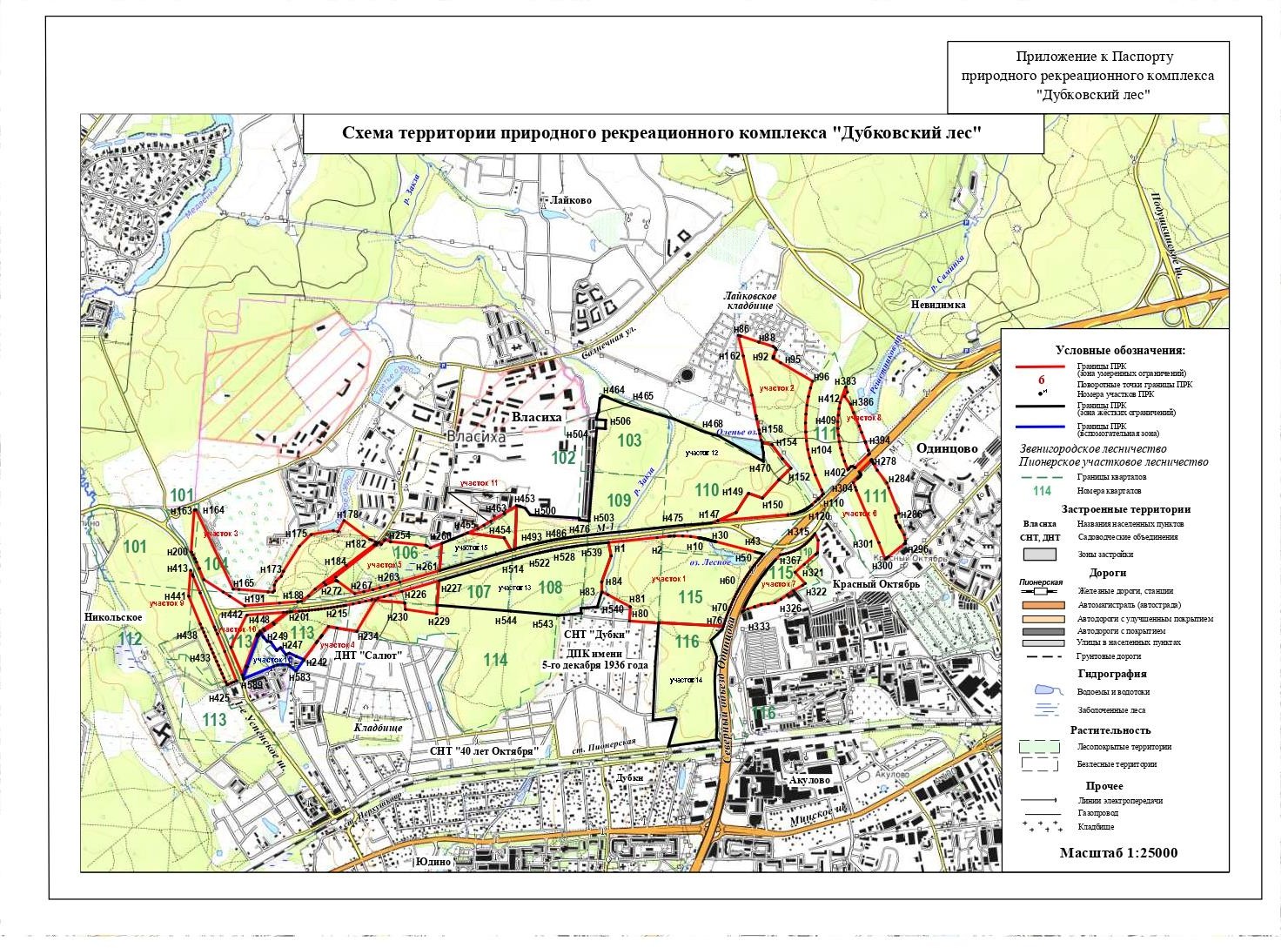 Таблица 2. Данные по категориям земель, формам собственности, землепользователям, землевладельцам и арендаторам земельных участков территории корректируемого ПРКРис. 1 Данные по категориям земель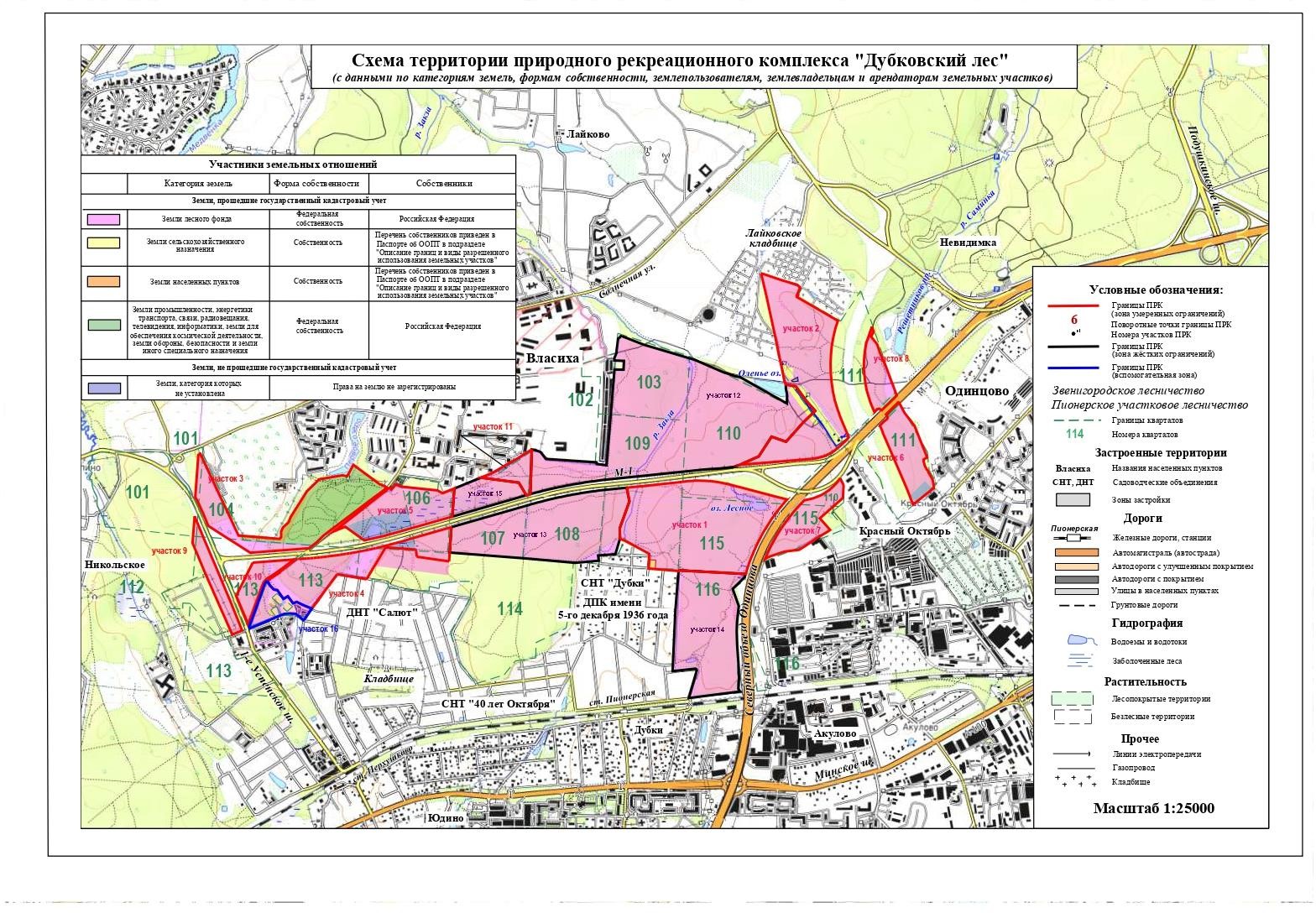 Описание природного рекреационного комплексаТерритория ООПТ ПРК «Дубковский лес» приурочена к плосковершинным водораздельным поверхностям моренной равнины Апрелевско-Кунцевского ландшафта Москворецко-Окской физико-географической провинции. Флювиальные формы рельефа представлены балками, долинами безымянных ручьев балочного типа, долиной р. Закзы, влажными лощинами. Верхние части водосборов ручьев и верховья Закзы заболочены. На плоских равнинных участках много мелких заболоченных западин. Абсолютные высоты колеблются в небольших пределах - от 160 м в долинах рек до 195 м на возвышенных водораздельных поверхностях.Водотоки территории ООПТ ПРК «Дубковский лес» включают слабоврезанные временные и постоянные водотоки, реку Закзу. В пределах выбранной территории находятся два искусственных водоема: Копань менее 100 м в диаметре на юге возле села Дубки и озеро«Лесное» протяженностью 400 м.Река Закза относится к Окскому бассейному округу. Она берет свое начало неподалёку от платформы Перхушково Смоленского направления МЖД. Течёт на север. В реку впадают ручьи Прогоны, Душилец и Власиха. Вдоль течения реки расположены посёлок Власиха, деревни Большое Сареево и Малое Сареево. У деревни Малое Сареево река Закза впадает в Медвенку.Длина р.   Закза   составляет 6,5 км, площадь водосборного бассейна — 17,5 км.Непосредственно на территории комплекса длина реки составляет не больше 3 км.Наибольшее распространение в пределах рассматриваемой территории получили дерново- подзолистые почвы. Среди почвообразующих пород преобладают тяжелые суглинки. На хорошо дренируемых участках моренной равнины образовались типичные дерново-подзолистые почвы. На многочисленных слабодренированных участках равнины сформировался подтип типичных дерново-подзолистых глеевых почв. Для лощин характерны типичные гумусово-глеевые почвы. На пойменных участках р. Закзы образовались типичные аллювиальные светлогумусовые почвы, на переувлажненных поймах - аллювиальные светлогумусовые глееватые почвы. На заболоченных участках долины Закзы фрагментарно присутствуют торфяно-глеевые эутрофные почвы.Все леса ООПТ ПРК «Дубковский лес» согласно Лесному кодексу, относятся только к I группе, так как выполняют водоохранную, защитную, санитарно-гигиеническую и оздоровительную функции.Наибольшее распространение на территории ООПТ ПРК «Дубковский лес» получили хвойно-широколиственные леса и их производные хвойные, широколиственные и мелколиственные. Меньшие площади занимают таежные хвойные леса и лесные болота.Основу лесов составляют спелые и средневозрастные дубово-елово-осиновые, осиново- елово-дубовые, березово-дубовые, осиново-березово-еловые с участием дуба и ели, дубово- еловые древостой, сосново-елово-березовые леса, а также посадки сосны и ели. Отдельными небольшими участками представлены еловые, сосново-еловые, сосново-еловые с дубом и липой и сероольховые леса.На большей части территории в составе лесов участвует такая коренная широколиственная порода, как дуб, а липа встречается редко. Местами диаметр стволов дуба достигает 80-90 см. Наиболее хорошо сохранились сложные старовозрастные естественные хвойно- широколиственные леса с дубом, елью и осиной лещиновые в 109 и южной части 115 кварталов, примыкая к н/п Дубки. Мало нарушены и отличаются значительным флористическим разнообразием леса кварталов: 107 - 111, 115. В составе производных лесов западной части леса преобладает осина, а восточной и юго-западной - береза. Согласно плану лесной таксации, береза и осина являются в данных частях леса основными лесообразующими породами, но в настоящее время здесь достаточно много дуба, достигшего высоты этих мелколиственных пород.Участки трансформированных старовозрастных посадок сосны со вторым ярусом из ели отмечены в 106, 110 кварталах. Посадки сосны или сосны с елью окружают водоемы, распределены по окраинам полей и поселков.На территории зарегистрировано более 200 видов сосудистых растений, 4 вида занесены в«Список редких и уязвимых таксонов, не включенных в Красную книгу Московской области, но нуждающихся на территории области в постоянном контроле и наблюдении»: любка двулистная, пальчатокоренник Фукса, купальница европейская и ландыш майский. Один вид - подлесник европейский, занесен в Красную книгу Московской области.Территория комплекса представляет собой ценное местообитание большого количества лесных видов животных и важную транзитную экологическую территорию, служащую коридором сезонных и биологических миграций многих животных.Животный мир территории отличается высоким разнообразием и репрезентативностью для зональных еловых и хвойно-широколиственных лесов. Здесь отмечено обитание свыше 75 видов позвоночных животных, в том числе 4 вида рыб, 6 видов земноводных, 1 вид рептилий, 47 видов птиц и 17 видов млекопитающих.Основу фаунистического комплекса наземных позвоночных животных составляют виды, характерные для хвойных и смешанных лесов Центральной России. Преобладают виды, экологически связанные с древесно-кустарниковой растительностью. Лесная зооформация доминирует на территории комплекса. На увлажненных участках встречаются виды животных, связанные именно с этими местообитаниями.Объекты особой охраныНа территории комплекса зафиксировано пребывание 6 редких и уязвимых видов животных, нуждающихся в особой охране в Московской области: 5 видов животных (гребенчатый тритон, обыкновенный осоед, клинтух, орешниковая соня и зеленый дятел) занесены в Красную книгу Московской области. Кроме того, еще 1 вид животных (белоспинный дятел) занесен в Приложение 3 к Красной книге Московской области «Список редких таксонов, исключенных из Красной Книги».Через ООПТ ПРК «Дубковский лес» проходит важный экологический коридор, связывающий лесные массивы запада и востока Одинцовского городского округа. Коридор необходим для поддержания биоразнообразия и биопродуктивности всего Одинцовского городского округа, в том числе для существования таких животных, как лось, кабан, лисица, барсук, заяц-беляк, белка обыкновенная, куньи.АННОТИРОВАННЫЙ ПЕРЕЧЕНЬ ВЫЯВЛЕННЫХ ОБЪЕКТОВ ОСОБОЙ ОХРАНЫ, ВСТРЕЧЕННЫХ НА ТЕРРИТОРИИПРИРОДНОГО РЕКРЕАЦИОННОГО КОМПЛЕКСА«ДУБКОВСКИЙ ЛЕС»Основные источники негативного антропогенного воздействияА. Существующие:самодеятельный отдых населения, воздействующий через комплекс факторов на все компоненты природной среды;имеющиеся самозахваты лесных земель под огороды с перекрытием экологического коридора и захламлением ТБО прилегающих участков леса.Б. Потенциальные:1) отчуждение лесных земель в целях возведения зданий и сооружений, проведение трасс наземных и подземных коммуникаций, возрастание рекреационного воздействия.Расположение и границы функциональных зон:Зона жестких ограничений хозяйственного использованияЗона занимает несколько участков и включает территории кварталов 103, 108 и 116 полностью и части территорий кварталов 107, 109, 110 участкового Пионерского лесничества Звенигородского лесничества.Зона умеренных ограничений хозяйственного использованияЗона умеренных ограничений хозяйственного (рекреационного) использования включает все участки ООПТ за пределами зоны жестких ограничений и зоны вспомогательной.Вспомогательная зонаДанная зона расположена на северо-западе ООПТ и включает лесные выделы 13, 14, 20, 21 квартала 113 участкового Пионерского лесничества Звенигородского лесничества..Режим особой охраны природного рекреационного комплексаА. Допустимые виды деятельности:создание элементов экологической инфраструктуры, в том числе:вынесение на местность границ ООПТ ПРК «Дубковский лес» и ее функциональных зон путем установки информационных аншлагов;устройство искусственных гнезд, дуплянок, скворечников, подкормочных площадок дляптиц;благоустройство полотна экологических троп без применения твердого покрытия.любая деятельность, связанная с осуществлением лесохозяйственных мероприятий всоответствии с категорией защитности лесов;проведение санитарных мероприятий в границах ООПТ, в том числе:профилактических мероприятий по защите лесов;санитарно-оздоровительных мероприятий, в том числе рубок погибших и поврежденных лесных насаждений;лесозащитное районирование;государственный лесопатологический мониторинг;проведение лесопатологических обследований;предупреждение распространения вредных организмов;иные меры санитарной безопасности в лесах, предусмотренные Постановлением Правительства Российской Федерации от 09.12.2020 № 2047 «Об утверждении Правил санитарной безопасности в лесах».ремонт и техническое обслуживание существующих коммуникаций и инженерных объектов;нестационарное рекреационное использование без организации стоянок, бивуаков; пешие, велосипедные, лыжные и конные прогулки без использования моторных транспортных средств по обозначенным на местности маршрутам;рекреационное обустройство маршрутов (экологических троп) и мест отдыха с установкой малых архитектурных форм из естественно сочетающихся материалов;проведение научных исследований.Б. Запрещенные виды деятельности:оборот земель лесного фонда, передача участков лесного фонда в частную собственность;перевод земель лесного фонда в другие категории земель, за исключением категории«земли особо охраняемых природных территорий»;передача участков лесного фонда в аренду, за исключением аренды в целях обеспечения режима охраны и функционирования ООПТ ПРК «Дубковский лес»;любые воздействия, нарушающие почвенно-растительный покров, рельеф, гидрологический режим, в том числе:любое капитальное строительство,возведение некапитальных построек, установка временных сооружений, за исключением вспомогательной зоны в соответствии с ее режимом;прокладка новых дорог и расширение существующих дорог, за исключением дорог во вспомогательной зоне и автомобильной дороги «Новый выход на МКАД с федеральной автомобильной дороги М-1 «Беларусь» Москва – Минск Северный обход Одинцово;проведение новых и расширение существующих наземных и подземных коммуникаций (энергетики, связи) за исключением вспомогательной зоны;проведение гидромелиоративных мероприятий;геологоразведка и добыча полезных ископаемых;размещение дачных и садово-огородных участков и выделение участков под индивидуальное жилищное и иное строительство.все виды рубок, кроме выборочных санитарных и расчистки просек;виды деятельности, которые могут привести к загрязнению территории и водных объектов, в том числе:применение химических средств борьбы с вредителями, болезнями растений, сорняками и малоценными породами деревьев и кустарников;складирование ядохимикатов, минеральных удобрений, горюче-смазочных материалов, навоза и мусора;загрязнение территории отходами жизнедеятельности;захламление и замусоривание территории;закапывание и сжигание отходов.поджигание сухой растительности, устройство палов;проведение пикников вне отведенных мест;разведение костров вне отведенных мест;применение пиротехнических средств;применение синтетических моющих средств;заезд и транзитное перемещение по территории с использованием всех видов механических транспортных средств, включая тяжелую строительную технику, а также легкие внедорожные моторные транспортные средства (квадроциклы, снегоходы, т. п.), за исключением спецтранспорта для лесохозяйственных нужд, осуществления государственного экологического контроля, а также для охраны правопорядка, пожаротушения, вывоза мусора, предотвращения и ликвидации чрезвычайных ситуаций и спасения жизни людей;организация туристических палаточных лагерей, туристических стоянок, бивуаков, проведение массовых спортивно-оздоровительных мероприятий, организация пляжей вне отведенных для этого мест;пребывание и перемещение по территории неорганизованных туристических групп численностью свыше 20 человек;пребывание на территории с духовым оружием и его использование;отлов и иные формы изъятия из среды обитания, а также уничтожение млекопитающих, птиц, земноводных, пресмыкающихся и беспозвоночных диких животных (кроме целевых мероприятий по изъятию одичавших собак, и особей видов - разносчиков бешенства);прослушивание аудиосредств без наушников;свободный выгул собак;сбор любых видов растений, их листьев, цветов, плодов, за исключением листьев щавеля кислого, липового цвета, плодов земляники обыкновенной и малины.Режим охраны функциональных зонЗона жестких ограниченийРазрешено транзитное перемещение людей пешком, с использованием лыж и велосипедов по существующим рекреационным маршрутам, фотоохота.Запрещена любая хозяйственная и рекреационная деятельность, за исключением лесохозяйственных мероприятий (кроме запрещенных режимом ООПТ) и ремонтно- профилактических работ на существующих коммуникациях и инженерных объектах.Зона умеренных ограничений Разрешено:все виды хозяйственной и рекреационной деятельности, разрешенные общим режимом ООПТ;размещение людей на специально выделенных и оборудованных площадках экологически устойчивого отдыха (туристических стоянках).любительский лов рыбы в соответствие с Правилами рыболовства, действующими на территории Московской области;сбор грибов.Запрещены все виды хозяйственной и рекреационной деятельности, за исключением видов деятельности, разрешенных общим режимом особой охраны ООПТ и данной функциональной зоны.Вспомогательная зонаНа территории зоны действует общий режим ООПТ за исключением разрешенного в данной зоне возведения некапитальных построек и установки временных сооружений.Мероприятия, необходимые для обеспечения функционирования ООПТДля обеспечения функционирования природного рекреационного комплекса необходимо осуществление следующих мероприятий:информирование всех заинтересованных организаций и лиц, в том числе местного населения и отдыхающих, о режиме и границах ООПТ;контроль за соблюдением режима охраны ООПТ, включая соблюдение правил пожарной безопасности. Осуществляется посредством патрулирования территории круглогодично;закрепление на местности границ ООПТ путем установки информационных аншлагов и дорожных препятствий;вынесение на местность экологических маршрутов путем установки табличек-указателей;организация уборки территории, вывоза отходов с территории природного рекреационного комплекса на постоянной основе;ежегодная опашка опушек залесенных участков и придорожных полос в пожароопасных местах;устройство искусственных гнезд, дуплянок, скворечников, подкормочных площадок для птиц (не менее 4-х шт./га);проведение санитарных мероприятий в границах ООПТ, в том числе:профилактических мероприятий по защите лесов;санитарно-оздоровительных мероприятий, в том числе рубок погибших и поврежденных лесных насаждений;лесозащитное районирование;государственный лесопатологический мониторинг;проведение лесопатологических обследований;предупреждение распространения вредных организмов;иные меры санитарной безопасности в лесах, предусмотренные Постановлением Правительства Российской Федерации от 09.12.2020 № 2047 «Об утверждении Правил санитарной безопасности в лесах».Условное обозначение точкиКоординаты МСК-50Координаты МСК-50Координаты географическиеКоординаты географическиеУсловное обозначение точкиXYСеверная широтаВосточная долготаУчасток 1Участок 1Участок 1Участок 1Участок 1н1460666,702170130,2155°40'41,52"37°12'42,76"н2460700,422170453,4855°40'42,80"37°13'1,22"н3460708,802170529,9255°40'43,11"37°13'5,59"н4460709,962170543,2355°40'43,16"37°13'6,35"н5460711,242170563,6955°40'43,21"37°13'7,52"н6460711,442170567,4355°40'43,22"37°13'7,73"н7460711,602170570,9855°40'43,23"37°13'7,93"н8460711,302170623,9855°40'43,25"37°13'10,96"н9460707,342170677,0455°40'43,15"37°13'14,00"н10460699,732170729,7155°40'42,94"37°13'17,03"н11460699,452170731,2655°40'42,93"37°13'17,11"н12460698,762170735,0055°40'42,91"37°13'17,33"Условное обозначение точкиКоординаты МСК-50Координаты МСК-50Координаты географическиеКоординаты географическиеУсловное обозначение точкиXYСеверная широтаВосточная долготан13460698,062170738,6855°40'42,89"37°13'17,54"н14460697,352170742,3555°40'42,87"37°13'17,75"н15460696,612170746,0355°40'42,85"37°13'17,96"н16460695,872170749,7155°40'42,83"37°13'18,17"н17460695,102170753,3955°40'42,80"37°13'18,39"н18460694,332170757,0755°40'42,78"37°13'18,60"н19460693,532170760,7655°40'42,76"37°13'18,81"н20460692,732170764,4455°40'42,73"37°13'19,02"н21460691,912170768,1355°40'42,71"37°13'19,23"н22460691,072170771,8255°40'42,68"37°13'19,44"н23460690,232170775,5155°40'42,66"37°13'19,66"н24460689,372170779,2055°40'42,63"37°13'19,87"н25460688,502170782,8955°40'42,61"37°13'20,08"н26460687,622170786,5855°40'42,58"37°13'20,29"н27460686,732170790,2855°40'42,55"37°13'20,50"н28460685,832170793,9855°40'42,53"37°13'20,72"н29460684,922170797,6855°40'42,50"37°13'20,93"н30460684,002170801,3955°40'42,47"37°13'21,14"н31460683,082170805,0955°40'42,44"37°13'21,36"н32460682,142170808,8055°40'42,42"37°13'21,57"н33460681,202170812,5255°40'42,39"37°13'21,78"н34460680,262170816,2355°40'42,36"37°13'22,00"н35460679,302170819,9555°40'42,33"37°13'22,21"н36460678,352170823,6655°40'42,30"37°13'22,42"н37460677,392170827,3855°40'42,27"37°13'22,64"н38460676,422170831,1155°40'42,24"37°13'22,85"н39460675,452170834,8555°40'42,22"37°13'23,07"н40460674,482170838,5955°40'42,19"37°13'23,28"н41460673,502170842,3355°40'42,16"37°13'23,50"н42460672,532170846,0755°40'42,13"37°13'23,71"н43460604,472171107,0255°40'40,08"37°13'38,71"н44460600,802171121,1855°40'39,97"37°13'39,52"н45460597,182171135,5855°40'39,86"37°13'40,35"н46460593,742171150,2555°40'39,76"37°13'41,19"н47460591,072171162,8455°40'39,68"37°13'41,92"н48460576,692171150,2455°40'39,21"37°13'41,21"н49460562,132171137,8655°40'38,73"37°13'40,52"н50460547,372171125,7055°40'38,25"37°13'39,84"н51460532,432171113,7655°40'37,76"37°13'39,17"н52460517,322171102,0555°40'37,26"37°13'38,52"н53460502,032171090,5755°40'36,76"37°13'37,88"Условное обозначение точкиКоординаты МСК-50Координаты МСК-50Координаты географическиеКоординаты географическиеУсловное обозначение точкиXYСеверная широтаВосточная долготан54460486,572171079,3355°40'36,25"37°13'37,25"н55460470,932171068,3255°40'35,74"37°13'36,63"н56460455,142171057,5555°40'35,22"37°13'36,04"н57460439,182171047,0155°40'34,70"37°13'35,45"н58460423,062171036,7355°40'34,17"37°13'34,88"н59460406,792171026,6855°40'33,64"37°13'34,32"н60460390,372171016,8955°40'33,11"37°13'33,78"н61460373,812171007,3455°40'32,57"37°13'33,25"н62460357,102170998,0555°40'32,02"37°13'32,73"н63460340,252170989,0155°40'31,47"37°13'32,23"н64460323,272170980,2255°40'30,92"37°13'31,75"н65460306,162170971,7055°40'30,36"37°13'31,28"н66460288,922170963,4355°40'29,80"37°13'30,82"н67460271,552170955,4355°40'29,23"37°13'30,38"н68460254,072170947,6955°40'28,66"37°13'29,96"н69460236,472170940,2155°40'28,09"37°13'29,55"н70460218,762170933,0155°40'27,51"37°13'29,16"н71460200,942170926,0755°40'26,93"37°13'28,78"н72460183,022170919,4055°40'26,35"37°13'28,41"н73460165,012170913,0155°40'25,76"37°13'28,07"н74460146,892170906,8855°40'25,17"37°13'27,74"н75460128,692170901,0455°40'24,58"37°13'27,42"н76460110,402170895,4755°40'23,98"37°13'27,12"н77460134,232170466,7655°40'24,50"37°13'2,57"н78460130,122170463,4855°40'24,37"37°13'2,39"н79460131,422170463,5855°40'24,41"37°13'2,39"н80460145,612170269,8455°40'24,75"37°12'51,30"н81460239,992170274,8455°40'27,81"37°12'51,48"н82460321,002170125,3555°40'30,34"37°12'42,85"н83460337,702170086,1055°40'30,86"37°12'40,58"н84460404,622170085,0755°40'33,02"37°12'40,45"н85460578,612170147,7555°40'38,68"37°12'43,86"Участок 2Участок 2Участок 2Участок 2Участок 2н86462046,552170994,6855°41'26,63"37°13'30,79"н87462042,142171009,1555°41'26,50"37°13'31,62"н88462001,492171130,1155°41'25,25"37°13'38,58"н89461973,262171226,8355°41'24,40"37°13'44,15"н90461960,782171241,2955°41'24,00"37°13'44,99"н91461952,532171245,5855°41'23,74"37°13'45,24"н92461906,722171226,0155°41'22,25"37°13'44,17"н93461906,062171232,2855°41'22,23"37°13'44,53"Условное обозначение точкиКоординаты МСК-50Координаты МСК-50Координаты географическиеКоординаты географическиеУсловное обозначение точкиXYСеверная широтаВосточная долготан94461893,322171225,5455°41'21,81"37°13'44,16"н95461864,242171275,7455°41'20,90"37°13'47,06"н96461740,732171488,8355°41'17,03"37°13'59,38"н97461696,612171475,0055°41'15,60"37°13'58,64"н98461639,212171461,0155°41'13,74"37°13'57,89"н99461581,012171450,7955°41'11,85"37°13'57,37"н100461522,272171444,3855°41'9,95"37°13'57,06"н101461463,242171441,8155°41'8,04"37°13'56,98"н102461404,262171443,0855°41'6,13"37°13'57,11"н103461345,492171448,1755°41'4,23"37°13'57,46"н104461287,172171457,0855°41'2,35"37°13'58,03"н105461229,562171469,7555°41'0,50"37°13'58,82"н106461173,152171486,0655°40'58,69"37°13'59,81"н107461118,212171505,7655°40'56,92"37°14'0,99"н108461016,652171549,3355°40'53,66"37°14'3,59"н109460991,952171559,9655°40'52,87"37°14'4,22"н110460990,062171560,7655°40'52,81"37°14'4,27"н111460980,792171551,2855°40'52,50"37°14'3,74"н112460962,472171533,9055°40'51,90"37°14'2,76"н113460957,612171529,2955°40'51,74"37°14'2,50"н114460958,412171528,7055°40'51,77"37°14'2,47"н115460955,142171524,6855°40'51,66"37°14'2,24"н116460939,472171507,9355°40'51,14"37°14'1,30"н117460918,382171484,0155°40'50,45"37°13'59,96"н118460915,872171481,0555°40'50,37"37°13'59,79"119н460909,252171472,6355°40'50,15"37°13'59,31"н120460904,422171466,0955°40'49,99"37°13'58,94"н121460902,362171463,2255°40'49,92"37°13'58,78"н122460900,342171460,3355°40'49,85"37°13'58,62"н123460898,362171457,4255°40'49,79"37°13'58,45"н124460896,412171454,4755°40'49,72"37°13'58,29"н125460894,502171451,5155°40'49,66"37°13'58,12"н126460892,632171448,5255°40'49,60"37°13'57,95"н127460890,802171445,5055°40'49,53"37°13'57,78"н128460889,012171442,4655°40'49,47"37°13'57,61"н129460887,262171439,4055°40'49,42"37°13'57,43"н130460885,552171436,3255°40'49,36"37°13'57,26"н131460883,882171433,2155°40'49,30"37°13'57,08"н132460882,252171430,0955°40'49,25"37°13'56,91"н133460880,652171426,9455°40'49,20"37°13'56,73"н134460879,112171423,7755°40'49,14"37°13'56,55"Условное обозначение точкиКоординаты МСК-50Координаты МСК-50Координаты географическиеКоординаты географическиеУсловное обозначение точкиXYСеверная широтаВосточная долготан135460877,602171420,5855°40'49,09"37°13'56,37"н136460876,132171417,3755°40'49,04"37°13'56,19"н137460873,322171410,9055°40'48,95"37°13'55,82"н138460870,682171404,3655°40'48,86"37°13'55,45"н140460869,432171401,0755°40'48,82"37°13'55,26"н141460865,922171391,0855°40'48,70"37°13'54,69"н142460862,802171380,9755°40'48,59"37°13'54,12"н143460860,292171371,6155°40'48,50"37°13'53,58"н144460859,052171366,4655°40'48,46"37°13'53,29"н145460856,822171355,9955°40'48,38"37°13'52,69"н146460855,352171348,0055°40'48,33"37°13'52,24"н147460851,702171323,4455°40'48,20"37°13'50,84"н148460812,762170857,9055°40'46,67"37°13'24,24"н149460867,502170979,8355°40'48,51"37°13'31,16"н150460994,842171062,3355°40'52,67"37°13'35,75"н151460962,772171155,5955°40'51,69"37°13'41,12"н152461085,072171264,8355°40'55,71"37°13'47,24"н153461161,372171343,7655°40'58,22"37°13'51,68"н154461224,722171287,2355°41'0,24"37°13'48,38"н155461319,252171218,0355°41'3,25"37°13'44,32"н156461331,112171154,2255°41'3,60"37°13'40,66"н157461350,142171145,7655°41'4,21"37°13'40,15"н158461392,662171136,9855°41'5,58"37°13'39,61"н159461417,282171131,8955°41'6,37"37°13'39,29"н160461491,152171116,6055°41'8,75"37°13'38,34"н161461511,402171112,4155°41'9,40"37°13'38,08"н162461648,442171084,0655°41'13,82"37°13'36,31"Участок 3Участок 3Участок 3Участок 3Участок 3н163460883,712167372,8355°40'46,87"37°10'4,78"н164460885,022167384,3955°40'46,92"37°10'5,44"н165460357,402167631,2655°40'30,01"37°10'20,13"н166460355,262167669,2555°40'29,97"37°10'22,31"н167460338,992167863,9955°40'29,56"37°10'33,47"н168460336,522167895,0955°40'29,50"37°10'35,25"н169460346,582167905,7755°40'29,83"37°10'35,85"н170460383,652167905,1455°40'31,03"37°10'35,77"н171460410,672167917,7155°40'31,91"37°10'36,46"н172460443,352167952,2655°40'32,99"37°10'38,40"н173460476,662167966,0855°40'34,07"37°10'39,16"н174460642,632168071,8955°40'39,50"37°10'45,03"н175460720,272168150,8955°40'42,06"37°10'49,47"Условное обозначение точкиКоординаты МСК-50Координаты МСК-50Координаты географическиеКоординаты географическиеУсловное обозначение точкиXYСеверная широтаВосточная долготан176460745,742168297,8055°40'42,97"37°10'57,85"н177460739,792168330,6855°40'42,80"37°10'59,73"н178460813,732168369,7455°40'45,22"37°11'1,89"н179460687,602168540,0755°40'41,24"37°11'11,77"н180460684,672168552,4955°40'41,15"37°11'12,48"н181460671,882168578,7655°40'40,76"37°11'14,00"н182460667,772168583,1255°40'40,63"37°11'14,25"н183460650,782168567,7855°40'40,07"37°11'13,39"н184460513,232168386,4755°40'35,51"37°11'3,17"н185460401,182168234,9355°40'31,80"37°10'54,62"н186460356,602168177,2055°40'30,32"37°10'51,36"н187460312,752168132,9855°40'28,88"37°10'48,88"н188460275,512168083,4655°40'27,64"37°10'46,09"н189460273,752168060,3155°40'27,57"37°10'44,77"н190460264,402167939,1555°40'27,20"37°10'37,85"н191460246,952167707,0555°40'26,49"37°10'24,59"н192460310,252167608,3155°40'28,48"37°10'18,87"н193460338,282167564,5855°40'29,36"37°10'16,34"н194460420,482167436,3655°40'31,93"37°10'8,92"н195460495,182167405,0155°40'34,33"37°10'7,04"н196460537,792167386,4855°40'35,70"37°10'5,93"н197460558,722167376,5555°40'36,37"37°10'5,34"н198460563,702167374,1955°40'36,53"37°10'5,20"н199460585,732167362,8255°40'37,23"37°10'4,53"н200460604,912167352,7355°40'37,84"37°10'3,93"Участок 4Участок 4Участок 4Участок 4Участок 4н201460205,642168008,8755°40'25,34"37°10'41,90"н202460206,572168021,0455°40'25,38"37°10'42,59"н203460210,342168070,8055°40'25,53"37°10'45,43"н204460212,022168092,0555°40'25,60"37°10'46,65"н205460213,862168113,2755°40'25,67"37°10'47,86"н206460215,842168134,4855°40'25,74"37°10'49,07"н207460217,982168155,6655°40'25,83"37°10'50,28"н208460220,262168176,8455°40'25,91"37°10'51,49"н209460222,692168198,0155°40'26,00"37°10'52,70"н210460225,282168219,1555°40'26,10"37°10'53,90"н211460228,002168240,2855°40'26,20"37°10'55,11"н212460230,892168261,3855°40'26,31"37°10'56,31"н213460233,902168282,4755°40'26,42"37°10'57,52"н214460237,072168303,5355°40'26,53"37°10'58,72"н215460240,382168324,5955°40'26,65"37°10'59,92"Условное обозначение точкиКоординаты МСК-50Координаты МСК-50Координаты географическиеКоординаты географическиеУсловное обозначение точкиXYСеверная широтаВосточная долготан216460243,872168345,6055°40'26,78"37°11'1,12"н217460247,472168366,5855°40'26,91"37°11'2,31"н218460250,092168381,2455°40'27,00"37°11'3,15"н219460259,22168429,4255°40'27,33"37°11'5,90"н220460267,752168471,1455°40'27,63"37°11'8,27"н221460276,882168512,7755°40'27,95"37°11'10,65"н222460286,612168554,2455°40'28,29"37°11'13,01"н223460296,912168595,5955°40'28,64"37°11'15,36"н224460307,792168636,7455°40'29,02"37°11'17,70"н225460319,262168677,7755°40'29,42"37°11'20,04"н226460341,242168754,3855°40'30,17"37°11'24,40"н227460412,202169001,7355°40'32,62"37°11'38,47"н228460249,082168989,8755°40'27,34"37°11'37,97"н229460191,742168986,6155°40'25,48"37°11'37,84"н230460221,812168777,9455°40'26,33"37°11'25,87"н231460261,122168774,0755°40'27,60"37°11'25,61"н232460266,812168773,1655°40'27,78"37°11'25,55"н233460282,742168578,5655°40'28,18"37°11'14,40"н234460076,762168455,7055°40'21,44"37°11'7,60"н235460099,062168322,5555°40'22,08"37°10'59,96"н236460108,772168265,4755°40'22,36"37°10'56,68"н237460050,212168222,8655°40'20,44"37°10'54,31"н238460045,852168219,5855°40'20,30"37°10'54,12"н239460035,002168211,4155°40'19,95"37°10'53,67"н240460012,002168193,0255°40'19,19"37°10'52,64"н241460000,032168184,5655°40'18,80"37°10'52,17"н242459886,262168102,7355°40'15,07"37°10'47,61"н243459888,572168099,4255°40'15,14"37°10'47,42"н244459908,592168051,8755°40'15,76"37°10'44,68"н245459930,372168005,7055°40'16,44"37°10'42,01"н246459921,452167982,4655°40'16,14"37°10'40,69"н247459967,042167947,7855°40'17,59"37°10'38,66"н248459949,942167920,5555°40'17,02"37°10'37,12"н249460006,052167881,2455°40'18,81"37°10'34,81"н250460010,202167857,9755°40'18,93"37°10'33,48"н251460036,882167834,0455°40'19,78"37°10'32,08"н252460067,212167815,8255°40'20,75"37°10'31,00"н253460083,012167839,5255°40'21,27"37°10'32,34"н254460124,232167902,6055°40'22,64"37°10'35,91"Участок 5Участок 5Участок 5Участок 5Участок 5н255460668,022168598,4955°40'40,64"37°11'15,13"Условное обозначение точкиКоординаты МСК-50Координаты МСК-50Координаты географическиеКоординаты географическиеУсловное обозначение точкиXYСеверная широтаВосточная долготан256460656,012168617,5555°40'40,27"37°11'16,23"н257460680,832168638,1155°40'41,08"37°11'17,38"н258460685,912168642,3155°40'41,25"37°11'17,62"н259460672,342168679,0255°40'40,83"37°11'19,73"н260460648,602168912,1055°40'40,20"37°11'33,09"н261460643,592168921,0055°40'40,05"37°11'33,61"н262460630,622168944,0755°40'39,64"37°11'34,94"н263460661,152169020,5655°40'40,68"37°11'39,29"н264460480,022169006,0455°40'34,81"37°11'38,65"н265460403,742168740,2155°40'32,19"37°11'23,52"н266460380,772168660,1655°40'31,39"37°11'18,97"н267460366,872168610,0855°40'30,92"37°11'16,12"н268460354,342168561,6855°40'30,48"37°11'13,36"н269460339,772168500,6455°40'29,97"37°11'9,88"н270460326,662168440,1755°40'29,51"37°11'6,44"н271460409,992168325,7155°40'32,14"37°10'59,80"н272460415,302168318,4155°40'32,30"37°10'59,38"н273460414,902168317,4555°40'32,29"37°10'59,32"н274460413,662168314,4755°40'32,25"37°10'59,16"н275460385,722168247,4055°40'31,30"37°10'55,35"н276460437,762168313,9455°40'33,03"37°10'59,10"н277460651,392168585,3455°40'40,10"37°11'14,40"Участок 6Участок 6Участок 6Участок 6Участок 6н278461220,472171881,8355°41'0,45"37°14'22,41"н279461206,562171886,8355°40'60,00"37°14'22,71"н280461198,032171891,5555°40'59,73"37°14'22,98"н281461196,172171892,5155°40'59,67"37°14'23,04"н282461191,942171894,8355°40'59,53"37°14'23,18"н283461148,992171918,3055°40'58,16"37°14'24,57"н284461065,432171982,5055°40'55,49"37°14'28,32"н285461030,652171995,5255°40'54,37"37°14'29,11"н286460860,612172063,8855°40'48,92"37°14'33,19"н287460846,562172041,1455°40'48,45"37°14'31,90"н288460832,042172042,3455°40'47,98"37°14'31,99"н289460806,072172049,0155°40'47,15"37°14'32,40"н290460782,902172062,4755°40'46,40"37°14'33,19"н291460775,112172069,0155°40'46,16"37°14'33,57"н292460772,862172070,1855°40'46,08"37°14'33,64"н293460765,942172071,8355°40'45,86"37°14'33,74"н294460718,412172098,3855°40'44,34"37°14'35,31"н295460679,062172106,7655°40'43,07"37°14'35,83"Условное обозначение точкиКоординаты МСК-50Координаты МСК-50Координаты географическиеКоординаты географическиеУсловное обозначение точкиXYСеверная широтаВосточная долготан296460661,562172107,6055°40'42,51"37°14'35,90"н297460658,532172099,5655°40'42,41"37°14'35,44"н298460573,262171993,9355°40'39,59"37°14'29,48"н299460566,352171984,1155°40'39,36"37°14'28,93"н300460557,612171973,2955°40'39,07"37°14'28,32"н301460667,182171929,6155°40'42,59"37°14'25,71"н302461015,722171779,8455°40'53,77"37°14'16,78"н303461036,642171772,5655°40'54,44"37°14'16,34"н304461066,092171759,9255°40'55,38"37°14'15,59"н305461092,702171786,8755°40'56,26"37°14'17,10"н306461098,042171793,5755°40'56,44"37°14'17,48"н307461102,692171799,3155°40'56,59"37°14'17,80"н308461108,202171805,2155°40'56,77"37°14'18,14"н309461116,092171809,0255°40'57,03"37°14'18,35"н310461116,752171808,9955°40'57,05"37°14'18,34"н311461124,682171808,6855°40'57,31"37°14'18,32"н312461131,702171803,9955°40'57,53"37°14'18,04"н313461138,292171798,7555°40'57,74"37°14'17,74"н314461214,122171875,3855°41'0,24"37°14'22,04"Участок 7Участок 7Участок 7Участок 7Участок 7н315460727,562171505,3255°40'44,29"37°14'1,37"н316460682,712171526,0855°40'42,85"37°14'2,60"н317460599,562171522,6255°40'40,16"37°14'2,49"н318460589,902171511,5355°40'39,85"37°14'1,87"н319460589,912171511,5355°40'39,85"37°14'1,87"н320460522,112171433,6955°40'37,61"37°13'57,48"н321460469,212171372,9655°40'35,86"37°13'54,06"н322460394,742171440,2955°40'33,50"37°13'57,99"н323460382,372171422,1555°40'33,08"37°13'56,97"н324460346,522171362,1055°40'31,89"37°13'53,57"н325460318,192171320,5355°40'30,95"37°13'51,22"н326460289,862171278,9655°40'30,01"37°13'48,87"н327460265,572171239,7055°40'29,20"37°13'46,65"н328460260,332171193,5155°40'29,01"37°13'44,01"н329460255,092171147,3155°40'28,81"37°13'41,38"н330460240,032171102,8555°40'28,30"37°13'38,85"н331460224,982171058,4055°40'27,78"37°13'36,32"н332460214,562171032,9955°40'27,43"37°13'34,88"н333460206,022171020,5855°40'27,15"37°13'34,18"н334460211,232171022,6555°40'27,32"37°13'34,29"н335460235,822171032,8455°40'28,12"37°13'34,85"Условное обозначение точкиКоординаты МСК-50Координаты МСК-50Координаты географическиеКоординаты географическиеУсловное обозначение точкиXYСеверная широтаВосточная долготан336460247,932171038,1155°40'28,51"37°13'35,14"н337460259,172171043,4055°40'28,88"37°13'35,43"н338460270,692171048,9855°40'29,26"37°13'35,74"н339460282,152171054,6855°40'29,63"37°13'36,05"н340460293,542171060,5155°40'30,00"37°13'36,37"н341460304,882171066,4655°40'30,37"37°13'36,70"н342460316,142171072,5455°40'30,74"37°13'37,04"н343460327,342171078,7355°40'31,11"37°13'37,38"н344460338,482171085,0555°40'31,47"37°13'37,73"н345460349,542171091,4955°40'31,83"37°13'38,09"н346460360,532171098,0555°40'32,19"37°13'38,45"н347460371,452171104,7255°40'32,55"37°13'38,82"н348460382,302171111,5255°40'32,90"37°13'39,20"н349460393,072171118,4355°40'33,25"37°13'39,58"н350460403,772171125,4655°40'33,60"37°13'39,97"н351460414,392171132,6155°40'33,95"37°13'40,37"н352460424,932171139,8755°40'34,30"37°13'40,78"н353460435,402171147,2455°40'34,64"37°13'41,19"н354460445,782171154,7355°40'34,98"37°13'41,60"н355460456,082171162,3355°40'35,32"37°13'42,03"н356460466,292171170,0455°40'35,65"37°13'42,46"н357460476,422171177,8655°40'35,98"37°13'42,90"н358460486,472171185,8055°40'36,31"37°13'43,34"н359460496,432171193,8455°40'36,64"37°13'43,79"н360460506,302171201,9955°40'36,96"37°13'44,25"н361460516,082171210,2455°40'37,28"37°13'44,71"н362460525,032171217,9555°40'37,58"37°13'45,14"н363460535,142171226,8655°40'37,91"37°13'45,64"н364460544,882171235,6455°40'38,23"37°13'46,13"н365460554,302171244,3155°40'38,54"37°13'46,62"н366460584,882171273,6955°40'39,54"37°13'48,27"н367460586,202171274,9955°40'39,59"37°13'48,34"н368460589,022171293,1055°40'39,69"37°13'49,37"н369460592,842171311,0455°40'39,82"37°13'50,39"н370460597,662171328,7355°40'39,99"37°13'51,40"н371460603,462171346,1255°40'40,19"37°13'52,39"н372460610,222171363,1655°40'40,42"37°13'53,36"н373460613,952171371,5455°40'40,54"37°13'53,83"н374460622,112171387,9655°40'40,81"37°13'54,76"н375460631,182171403,8955°40'41,12"37°13'55,67"н376460641,122171419,3055°40'41,45"37°13'56,54"Условное обозначение точкиКоординаты МСК-50Координаты МСК-50Координаты географическиеКоординаты географическиеУсловное обозначение точкиXYСеверная широтаВосточная долготан377460651,912171434,1255°40'41,81"37°13'57,37"н378460663,512171448,3355°40'42,19"37°13'58,18"н379460675,882171461,8655°40'42,60"37°13'58,94"н380460688,992171474,6855°40'43,03"37°13'59,66"н381460702,792171486,7455°40'43,48"37°14'0,33"н382460717,252171498,0255°40'43,95"37°14'0,96"Участок 8Участок 8Участок 8Участок 8Участок 8н383461702,432171708,7655°41'15,92"37°14'12,01"н384461668,902171720,3955°41'14,85"37°14'12,71"н385461640,492171702,0055°41'13,92"37°14'11,68"н386461589,322171741,4255°41'12,29"37°14'13,99"н387461532,242171761,4155°41'10,45"37°14'15,19"н388461443,592171798,6455°41'7,61"37°14'17,42"н389461401,152171815,0155°41'6,25"37°14'18,40"н390461339,792171838,7155°41'4,28"37°14'19,82"н391461330,632171842,0455°41'3,98"37°14'20,02"н392461282,672171859,3655°41'2,44"37°14'21,06"н393461282,302171859,5055°41'2,43"37°14'21,06"н394461258,852171867,9755°41'1,68"37°14'21,57"н395461251,452171860,5155°41'1,43"37°14'21,15"н396461165,072171772,1555°40'58,59"37°14'16,19"н397461166,642171770,2555°40'58,64"37°14'16,08"н398461174,372171756,8355°40'58,88"37°14'15,30"н399461172,622171743,5055°40'58,82"37°14'14,54"н400461158,392171729,8055°40'58,35"37°14'13,77"н401461157,852171729,2955°40'58,33"37°14'13,74"н402461152,142171723,9455°40'58,14"37°14'13,44"н403461210,222171700,8555°41'0,01"37°14'12,06"н404461252,262171686,6455°41'1,36"37°14'11,20"н405461294,972171675,1655°41'2,73"37°14'10,50"н406461338,432171666,4255°41'4,13"37°14'9,96"н407461382,132171660,5055°41'5,54"37°14'9,58"н408461426,572171657,3555°41'6,98"37°14'9,35"н409461470,882171657,0655°41'8,41"37°14'9,29"н410461515,132171659,6155°41'9,84"37°14'9,39"н411461559,132171664,9855°41'11,27"37°14'9,65"н412461599,432171672,5455°41'12,57"37°14'10,04"Участок 9Участок 9Участок 9Участок 9Участок 9н413460482,622167347,7355°40'33,89"37°10'3,78"н414460451,792167360,8655°40'32,90"37°10'4,56"н415460440,852167365,4555°40'32,55"37°10'4,84"Условное обозначение точкиКоординаты МСК-50Координаты МСК-50Координаты географическиеКоординаты географическиеУсловное обозначение точкиXYСеверная широтаВосточная долготан416460332,002167411,1655°40'29,06"37°10'7,57"н417460106,612167505,8155°40'21,83"37°10'13,23"н418460086,722167514,3055°40'21,19"37°10'13,74"н419460060,382167525,4255°40'20,35"37°10'14,40"н420459942,332167574,9455°40'16,56"37°10'17,36"н421459747,322167654,0055°40'10,31"37°10'22,09"н422459739,372167636,1855°40'10,04"37°10'21,08"н423459731,832167618,8155°40'9,78"37°10'20,10"н424459722,872167596,7155°40'9,48"37°10'18,84"н425459720,142167589,8555°40'9,39"37°10'18,45"н426459739,322167581,6055°40'10,00"37°10'17,96"н427459766,952167569,4555°40'10,89"37°10'17,24"н428459794,552167557,3455°40'11,77"37°10'16,51"н429459822,162167545,2055°40'12,66"37°10'15,79"н430459849,772167533,0755°40'13,54"37°10'15,07"н431459877,382167520,9355°40'14,43"37°10'14,34"н432459904,992167508,8055°40'15,31"37°10'13,62"н433459932,602167496,6855°40'16,20"37°10'12,89"н434459960,212167484,5455°40'17,09"37°10'12,17"н435459987,802167472,3955°40'17,97"37°10'11,45"н436460015,402167460,2055°40'18,85"37°10'10,72"н437460043,062167448,1455°40'19,74"37°10'10,00"н438460070,652167436,0155°40'20,63"37°10'9,27"н439460098,272167423,8955°40'21,51"37°10'8,55"н440460125,742167411,8255°40'22,39"37°10'7,83"н441460310,292167335,2355°40'28,31"37°10'3,25"Участок 10Участок 10Участок 10Участок 10Участок 10н442460183,922167722,2955°40'24,46"37°10'25,53"н443460202,442167966,5455°40'25,21"37°10'39,48"н444460204,102167988,4955°40'25,28"37°10'40,73"н445460134,002167896,9855°40'22,95"37°10'35,57"н446460093,002167834,2455°40'21,59"37°10'32,03"н447460076,292167809,1755°40'21,04"37°10'30,61"н448460058,572167793,5855°40'20,45"37°10'29,74"н449460047,492167788,5255°40'20,09"37°10'29,46"н450459845,172167714,8255°40'13,51"37°10'25,47"н451459787,292167692,3455°40'11,62"37°10'24,24"н452459969,542167615,9155°40'17,47"37°10'19,67"Участок 11Участок 11Участок 11Участок 11Участок 11н453460912,352169518,4355°40'49,09"37°12'7,50"н454460624,532169509,3155°40'39,78"37°12'7,29"Условное обозначение точкиКоординаты МСК-50Координаты МСК-50Координаты географическиеКоординаты географическиеУсловное обозначение точкиXYСеверная широтаВосточная долготан455460622,152169500,6355°40'39,70"37°12'6,79"н456460616,882169483,1055°40'39,52"37°12'5,79"н457460698,902169435,5255°40'42,14"37°12'2,98"н458460730,682169191,0655°40'43,03"37°11'48,97"н459460759,372169260,3555°40'43,99"37°11'52,90"н460460782,702169300,8855°40'44,77"37°11'55,19"н461460809,122169346,7955°40'45,65"37°11'57,79"н462460859,872169434,9855°40'47,35"37°12'2,78"н463460861,132169437,1755°40'47,39"37°12'2,91"Участок 12Участок 12Участок 12Участок 12Участок 12н464461642,482170098,9355°41'13,04"37°12'39,95"н465461585,952170239,9155°41'11,30"37°12'48,08"н466461488,552170567,6055°41'8,34"37°13'6,93"н467461411,942170746,2555°41'5,97"37°13'17,23"н468461384,062170827,6055°41'5,12"37°13'21,91"н469461378,412170859,0255°41'4,95"37°13'23,72"н470461207,872171160,8655°40'59,62"37°13'41,17"н471461265,572171162,8555°41'1,48"37°13'41,22"н472461303,582171154,4455°41'2,71"37°13'40,70"н155461331,112171154,2255°41'3,60"37°13'40,66"н154461319,252171218,0355°41'3,25"37°13'44,32"н153461224,722171287,2355°41'0,24"37°13'48,38"н152461161,372171343,7655°40'58,22"37°13'51,68"н151461085,072171264,8355°40'55,71"37°13'47,24"н150460962,772171155,5955°40'51,69"37°13'41,12"н149460994,842171062,3355°40'52,67"37°13'35,75"н148460867,502170979,8355°40'48,51"37°13'31,16"н147460812,762170857,9055°40'46,67"37°13'24,24"н473460798,342170814,2655°40'46,18"37°13'21,76"н474460789,262170727,2455°40'45,83"37°13'16,79"н475460783,822170636,2055°40'45,60"37°13'11,59"н476460714,142169967,8155°40'42,95"37°12'33,42"н477460711,852169949,6155°40'42,87"37°12'32,38"н478460709,582169931,4455°40'42,78"37°12'31,35"н479460707,162169913,2655°40'42,70"37°12'30,31"н480460704,762169895,1755°40'42,61"37°12'29,28"н481460702,042169876,9655°40'42,51"37°12'28,24"н482460699,312169858,8255°40'42,41"37°12'27,20"н483460696,472169840,7355°40'42,31"37°12'26,17"н484460693,532169822,6455°40'42,20"37°12'25,14"н485460690,472169804,5455°40'42,09"37°12'24,11"Условное обозначение точкиКоординаты МСК-50Координаты МСК-50Координаты географическиеКоординаты географическиеУсловное обозначение точкиXYСеверная широтаВосточная долготан486460687,312169786,4955°40'41,98"37°12'23,08"н487460684,032169768,4755°40'41,86"37°12'22,05"н488460680,642169750,4655°40'41,74"37°12'21,02"н489460677,152169732,4555°40'41,62"37°12'20,00"н490460673,542169714,4755°40'41,49"37°12'18,97"н491460669,842169696,5455°40'41,36"37°12'17,95"н492460666,382169679,0755°40'41,24"37°12'16,95"н493460662,482169660,6255°40'41,10"37°12'15,90"н494460658,132169641,9155°40'40,95"37°12'14,84"н495460645,302169589,3455°40'40,50"37°12'11,84"н496460640,832169571,5255°40'40,35"37°12'10,83"н497460631,862169536,0855°40'40,04"37°12'8,81"н454460624,532169509,3155°40'39,78"37°12'7,29"н453460912,352169518,4355°40'49,09"37°12'7,50"н498460909,902169537,1255°40'49,03"37°12'8,57"н499460896,332169575,2755°40'48,61"37°12'10,77"н500460851,862169609,1755°40'47,19"37°12'12,76"н501460829,022169935,7355°40'46,65"37°12'31,47"н502460818,192169936,1355°40'46,30"37°12'31,50"н503460810,672169999,9755°40'46,09"37°12'35,16"н504461427,412170051,6255°41'6,06"37°12'37,47"н505461425,712170109,6855°41'6,04"37°12'40,79"н506461482,032170112,1155°41'7,86"37°12'40,87"н507461485,722170049,9055°41'7,95"37°12'37,31"н508461500,002170050,0055°41'8,41"37°12'37,30"н509461535,112170064,3755°41'9,55"37°12'38,08"н510461550,152170065,2555°41'10,04"37°12'38,12"н511461626,112170074,5655°41'12,50"37°12'38,57"н512461633,792170085,6455°41'12,75"37°12'39,20"н513461642,482170090,7455°41'13,04"37°12'39,48"Участок 13Участок 13Участок 13Участок 13Участок 13н226460412,202169001,7355°40'32,62"37°11'38,47"н514460555,362169500,7155°40'37,54"37°12'6,87"н515460560,122169518,1455°40'37,71"37°12'7,86"н516460565,062169535,3055°40'37,88"37°12'8,83"н517460569,742169552,5955°40'38,04"37°12'9,82"н518460574,332169569,9655°40'38,20"37°12'10,81"н519460578,802169587,3455°40'38,35"37°12'11,80"н520460583,172169604,7555°40'38,50"37°12'12,79"н521460587,442169622,1655°40'38,65"37°12'13,78"н522460591,602169639,6255°40'38,80"37°12'14,77"Условное обозначение точкиКоординаты МСК-50Координаты МСК-50Координаты географическиеКоординаты географическиеУсловное обозначение точкиXYСеверная широтаВосточная долготан523460595,662169657,1155°40'38,94"37°12'15,77"н524460599,612169674,6055°40'39,08"37°12'16,77"н525460603,462169692,1455°40'39,21"37°12'17,77"н526460607,192169709,6755°40'39,34"37°12'18,77"н527460610,822169727,2455°40'39,47"37°12'19,77"н528460614,352169744,8655°40'39,60"37°12'20,77"н529460617,772169762,4755°40'39,72"37°12'21,78"н530460621,092169780,0855°40'39,83"37°12'22,78"н531460624,292169797,7455°40'39,95"37°12'23,79"н532460627,392169815,4355°40'40,06"37°12'24,79"н533460630,392169833,1255°40'40,17"37°12'25,80"н534460633,272169850,8155°40'40,27"37°12'26,81"н535460636,052169868,5555°40'40,37"37°12'27,82"н536460638,712169886,2855°40'40,47"37°12'28,84"н537460641,292169904,0655°40'40,56"37°12'29,85"н538460643,742169921,8355°40'40,65"37°12'30,86"н539460648,132169952,0955°40'40,81"37°12'32,59"н1460666,702170130,2155°40'41,52"37°12'42,76"н85460578,612170147,7555°40'38,68"37°12'43,86"н84460404,622170085,0755°40'33,02"37°12'40,45"н83460337,702170086,1055°40'30,86"37°12'40,58"н540460237,892170057,2055°40'27,61"37°12'39,04"н541460229,702169946,3455°40'27,28"37°12'32,70"н542460195,732169950,0055°40'26,19"37°12'32,95"н543460182,372169797,5555°40'25,66"37°12'24,24"н544460211,142169478,3455°40'26,40"37°12'5,95"н545460249,072168989,9855°40'27,34"37°11'37,97"н227460249,082168989,8755°40'27,34"37°11'37,97"Участок 14Участок 14Участок 14Участок 14Участок 14н77460134,232170466,7655°40'24,50"37°13'2,57"н76460110,402170895,4755°40'23,98"37°13'27,12"н546460108,312170894,8555°40'23,92"37°13'27,09"н547460106,212170894,2455°40'23,85"37°13'27,05"н548460104,122170893,6255°40'23,78"37°13'27,02"н549460089,772170889,6255°40'23,31"37°13'26,81"н550460053,882170852,8455°40'22,13"37°13'24,74"н551460014,582170812,4355°40'20,84"37°13'22,47"н552459919,342170845,9255°40'17,78"37°13'24,48"н553459904,322170851,2055°40'17,30"37°13'24,80"н554459895,082170850,1155°40'17,00"37°13'24,75"н555459845,352170844,4655°40'15,39"37°13'24,48"Условное обозначение точкиКоординаты МСК-50Координаты МСК-50Координаты географическиеКоординаты географическиеУсловное обозначение точкиXYСеверная широтаВосточная долготан556459790,422170839,1155°40'13,61"37°13'24,23"н557459740,162170838,1855°40'11,98"37°13'24,23"н558459656,952170840,9155°40'9,29"37°13'24,47"н559459576,142170846,3955°40'6,69"37°13'24,87"н560459540,812170849,1555°40'5,54"37°13'25,06"н561459496,432170851,2255°40'4,11"37°13'25,23"н562459472,112170851,8555°40'3,33"37°13'25,29"н563459445,372170852,5555°40'2,46"37°13'25,36"н564459416,242170851,7555°40'1,52"37°13'25,34"н565459387,822170849,9455°40'0,60"37°13'25,27"н566459376,092170849,1955°40'0,22"37°13'25,24"н567459370,072170850,0355°40'0,03"37°13'25,29"н568459365,762170851,5055°39'59,89"37°13'25,38"н569459361,122170854,1055°39'59,74"37°13'25,53"н570459356,012170858,6255°39'59,58"37°13'25,80"н571459354,362170860,8455°39'59,52"37°13'25,93"н572459333,152170699,2655°39'58,74"37°13'16,71"н573459311,272170529,6455°39'57,94"37°13'7,03"н574459490,832170580,5655°40'3,77"37°13'9,75"н575459501,692170573,0455°40'4,12"37°13'9,31"н576459484,982170426,0755°40'3,49"37°13'0,92"н577459528,422170427,7455°40'4,90"37°13'0,97"н578459876,682170443,5755°40'16,16"37°13'1,51"н78460130,122170463,4855°40'24,37"37°13'2,39"Участок 15Участок 15Участок 15Участок 15Участок 15н458460730,682169191,0655°40'43,03"37°11'48,97"н457460698,902169435,5255°40'42,14"37°12'2,98"н456460616,882169483,1055°40'39,52"37°12'5,79"н579460589,182169386,5255°40'38,57"37°12'0,30"н580460589,162169386,4355°40'38,57"37°12'0,29"н264460480,022169006,0455°40'34,81"37°11'38,65"н263460661,152169020,5655°40'40,68"37°11'39,29"н581460688,682169089,5355°40'41,61"37°11'43,20"н582460689,602169091,8455°40'41,64"37°11'43,33"Участок 16Участок 16Участок 16Участок 16Участок 16н252460067,212167815,8255°40'20,75"37°10'31,00"н251460036,882167834,0455°40'19,78"37°10'32,08"н250460010,202167857,9755°40'18,93"37°10'33,48"н249460006,052167881,2455°40'18,81"37°10'34,81"н248459949,942167920,5555°40'17,02"37°10'37,12"н247459967,042167947,7855°40'17,59"37°10'38,66"Условное обозначение точкиКоординаты МСК-50Координаты МСК-50Координаты географическиеКоординаты географическиеУсловное обозначение точкиXYСеверная широтаВосточная долготан246459921,452167982,4655°40'16,14"37°10'40,69"н245459930,372168005,7055°40'16,44"37°10'42,01"н244459908,592168051,8755°40'15,76"37°10'44,68"н243459888,572168099,4255°40'15,14"37°10'47,42"н242459886,262168102,7355°40'15,07"37°10'47,61"н583459812,172168049,4555°40'12,64"37°10'44,64"н584459845,992168010,0555°40'13,71"37°10'42,35"н585459854,382167999,1555°40'13,98"37°10'41,72"н586459856,052167959,1955°40'14,01"37°10'39,43"н587459853,542167926,2155°40'13,91"37°10'37,55"н588459842,642167900,2255°40'13,54"37°10'36,07"н589459759,352167700,7055°40'10,72"37°10'24,75"н590459769,752167697,8055°40'11,06"37°10'24,57"н591459841,022167724,7555°40'13,38"37°10'26,04"н592460042,962167798,3055°40'19,95"37°10'30,03"н593460052,002167802,4455°40'20,25"37°10'30,25"Земельные участки, входящие в природный рекреационный комплекс «Дубковский лес»Земельные участки, входящие в природный рекреационный комплекс «Дубковский лес»Земельные участки, входящие в природный рекреационный комплекс «Дубковский лес»Земельные участки, входящие в природный рекреационный комплекс «Дубковский лес»Земельные участки, входящие в природный рекреационный комплекс «Дубковский лес»Земельные участки, входящие в природный рекреационный комплекс «Дубковский лес»Земельные участки, входящие в природный рекреационный комплекс «Дубковский лес»№№п/пКадастровый номерземельного участкаПлощадь кв. мКатегорияземельВид разрешенногоиспользованияСобственникПримечание150:20:0000000:3070561397198ЗемлиЗаготовкаРоссийскаяОграничения прав, предусмотренные ст. 56, 56.1лесногодревесиныФедерацияЗемельного кодекса РФ, Карта (план) ООПТфонда(включая	СОМ),местного значения - ПРК «Дубковский лес» (зоназаготовка и сборумеренных ограничений) № б/н от 27.10.2014недревесныхОграничения прав, предусмотренные ст. 56, 56.1лесных ресурсов,Земельного кодекса РФ, Карта (план) ООПТзаготовкапищевых	лесныхместного значения - ПРК «Дубковский лес» (зона жестких ограничений) № б/н от 27.10.2014ресурсов	и сборлекарственныхрастений,осуществлениевидовдеятельности	всфереохотничьегохозяйства,ведение сельскогохозяйства,осуществлениенаучно-исследовательской	деятельности, образовательнойдеятельности, осуществление рекреационной деятельности,выполнение работ по геологическому изучению недр, разработка месторождений полезных ископаемых, строительство	и эксплуатация водохранилищ	и иных искусственных водных объектов, а	такжегидротехнических сооружений	и специализированн ых	портов, строительство, реконструкция,эксплуатациялинейных объектов, осуществление религиознойдеятельности, изыскательскиеработы250:20:0040111:22942500Земли населённы х пунктовДля индивидуального жилищного строительстваданные отсутствуютпрочие ограничения прав и обременения объекта недвижимости; Срок действия: не установлен; Содержание ограничения (обременения): Часть земельного участка обременена охранной зонойгазопровода высокого давления 6аТ250:20:0040111:22942500Земли населённы х пунктовДля индивидуального жилищного строительстваданные отсутствуютданные отсутствуют350:20:0000000:3083711603Земли населённы х пунктовДля индивидуального жилищного строительстваСухорукова МарияВладиславов наОграничения		прав	на		земельный			участок, предусмотренные ст. 56, 56.1 Земельного кодекса РФ;	Срок	действия:		с	2021-06-17;		реквизиты документа-основания: карта (план) ООПТ местного значения - ПРК «Дубковский лес» (зона умеренных ограничений) от 27.10.2014 № б/н; решение совета депутатов Одинцовского муниципального района МО от 30.10.2014 № 4/47; расписка от 27.01.2015 о передаче	землеустроительной	документации, представленной		заинтересованным	лицом	в Управление Росреестра по МО от 27.01.2015 № б/н; поручение от 27.10.2017 № 11-8745/17 выдан: ФГБУ«ФКП	Росреестра»;	Содержание	ограничения (обременения):	Решением	Совета		депутатовОдинцовского	муниципального	района	МО	от31.07.2009 года № 19/36 (с изменениями, внесенными решением Совета депутатов Одинцовского муниципального района от 22.04.2011 № 17/6 и решением Совета депутатов Одинцовского муниципального района от 30.10.2014 № 4/47); Реестровый номер границы: 50:20-6.72; Вид объекта реестра границ: Зона с особыми условиями использования территории; Вид зоны по документу: ООПТ местного значения – природный рекреационный комплекс «Дубковский лес» (зона умеренных ограничений); Тип зоны: Охранная зона особо охраняемого природного объекта; Номер:50.20.2.7450:20:0040111:206412727Земли лесного фондаНе установленоРоссийская ФедерацияОграничения прав, предусмотренные ст. 56, 56.1 Земельного кодекса РФ, Постановление № 160 от24.02.2009450:20:0040111:206412727Земли лесного фондаНе установленоРоссийская ФедерацияОграничения прав, предусмотренные ст. 56, 56.1 Земельного кодекса РФ, Карта (план) особо ООПТместного значения - ПРК «Дубковский лес» (зона жестких ограничений) № б/н от 27.10.2014450:20:0040111:206412727Земли лесного фондаНе установленоРоссийская ФедерацияОграничения прав, предусмотренные ст. 56, 56.1 Земельного кодекса РФ, Карта (план) особо ООПТ местного значения - ПРК «Дубковский лес» (зонаумеренных ограничений) № б/н от 27.10.2014450:20:0040111:206412727Земли лесного фондаНе установленоРоссийская ФедерацияОграничения прав, предусмотренные ст. 56, 56.1Земельного кодекса РФ, Распоряжение № 563-РМ от 18.08.2015550:20:0000000:307065911400Земли лесного фондаЗаготовка древесины(включая			СОМ), заготовка и сбор недревесных лесных ресурсов, заготовка пищевых		лесных ресурсов	и сбор лекарственных растений, осуществление видовдеятельности	в сфере охотничьего хозяйства,ведение сельского хозяйства, осуществление научно-исследовательско й	деятельности, образовательнойдеятельности, осуществление рекреационнойдеятельности,Российская ФедерацияОграничения прав, предусмотренные ст. 56, 56.1 Земельного кодекса РФ, 50.00.2.917, Приказ № 972 от02.10.2017550:20:0000000:307065911400Земли лесного фондаЗаготовка древесины(включая			СОМ), заготовка и сбор недревесных лесных ресурсов, заготовка пищевых		лесных ресурсов	и сбор лекарственных растений, осуществление видовдеятельности	в сфере охотничьего хозяйства,ведение сельского хозяйства, осуществление научно-исследовательско й	деятельности, образовательнойдеятельности, осуществление рекреационнойдеятельности,Российская ФедерацияОграничения прав, предусмотренные ст. 56, 56.1 Земельного кодекса РФ, 50.20.2.7, Карта (план)ООПТ местного значения - ПРК «Дубковский лес» (зона умеренных ограничений) № б/н от 27.10.2014550:20:0000000:307065911400Земли лесного фондаЗаготовка древесины(включая			СОМ), заготовка и сбор недревесных лесных ресурсов, заготовка пищевых		лесных ресурсов	и сбор лекарственных растений, осуществление видовдеятельности	в сфере охотничьего хозяйства,ведение сельского хозяйства, осуществление научно-исследовательско й	деятельности, образовательнойдеятельности, осуществление рекреационнойдеятельности,Российская ФедерацияОграничения прав, предусмотренные ст. 56, 56.1 Земельного кодекса РФ, 50.20.2.6, Карта (план) ООПТ местного значения - ПРК «Дубковский лес» (зона жестких ограничений) № б/н от 27.10.2014выполнение работ по геологическому изучению			недр, разработка месторождений полезных ископаемых, строительство	и эксплуатация водохранилищ	и иных искусственных водных объектов, а	также		гидро- технических сооружений		и специализированн ых		портов, строительство, реконструкция, эксплуатация линейных объектов, осуществление религиознойдеятельности,изыскательскиеработы650:20:0000000:306231259658Земли населенны х пунктовдля государственных надобностейРоссийскаяФедерацияОграничения прав, предусмотренные ст. 56, 56.1 Земельного кодекса РФ, Карта (план) ООПТ местного значения - ПРК «Дубковский лес» (зонаумеренных ограничений) № б/н от 27.10.2014650:20:0000000:306231259658Земли населенны х пунктовдля государственных надобностейФГКУ«Управлени е	лесного хозяйства	и природополь зования»Министерст ва	обороны РФОграничения прав, предусмотренные ст. 56, 56.1 Земельного кодекса РФ, Карта (план) ООПТ местного значения - ПРК «Дубковский лес» (зонаумеренных ограничений) № б/н от 27.10.2014650:20:0000000:306231259658Земли населенны х пунктовдля государственных надобностейФГКУ«Управлени е	лесного хозяйства	и природополь зования»Министерст ва	обороны РФОграничения прав, предусмотренные ст. 56, 56.1 Земельного кодекса РФ, Приказ № 972 от 02.10.2017650:20:0000000:306231259658Земли населенны х пунктовдля государственных надобностейФГКУ«Управлени е	лесного хозяйства	и природополь зования»Министерст ва	обороны РФОграничения прав, предусмотренные ст. 56, 56.1 Земельного кодекса РФ, Постановление Правительства РФ от 24.02.2009 № 160 от 24.02.2009750:20:0040111:2585152601Земли лесного фондаЗаготовка древесины(включая			СОМ), заготовка и сбор недревесных лесных ресурсов, заготовка пищевых		лесных ресурсов	и сбор лекарственных растений, осуществление видовдеятельности	всфереРоссийская ФедерацияОграничения прав, предусмотренные ст. 56, 56.1Земельного кодекса РФ, 50.00.2.917, Приказ № 972 от 02.10.2017750:20:0040111:2585152601Земли лесного фондаЗаготовка древесины(включая			СОМ), заготовка и сбор недревесных лесных ресурсов, заготовка пищевых		лесных ресурсов	и сбор лекарственных растений, осуществление видовдеятельности	всфереРоссийская ФедерацияОграничения прав, предусмотренные ст. 56, 56.1 Земельного кодекса РФ, 50.20.2.7, Карта (план) ООПТ местного значения - ПРК «Дубковский лес»(зона умеренных ограничений) № б/н от 27.10.2014750:20:0040111:2585152601Земли лесного фондаЗаготовка древесины(включая			СОМ), заготовка и сбор недревесных лесных ресурсов, заготовка пищевых		лесных ресурсов	и сбор лекарственных растений, осуществление видовдеятельности	всфереРоссийская ФедерацияОграничения прав, предусмотренные ст. 56, 56.1 Земельного кодекса РФ, 50.20.2.125охотничьего хозяйства,ведение сельского хозяйства, осуществление научно-исследовательско й	деятельности, образовательнойдеятельности, осуществление рекреационной деятельности,выполнение работ по геологическому изучению	недр, разработка месторождений полезныхископаемых, строительство	и эксплуатация водохранилищ	и иных искусственных водных объектов,а	также	гидро-технических сооружений	и специализированн ых	портов, строительство, реконструкция, эксплуатация линейных объектов, осуществление религиознойдеятельности, изыскательскиеработы850:20:0000000:307061499738Земли лесного фондаЗаготовка древесиныРоссийская ФедерацияОграничения прав, предусмотренные ст. 56, 56.1 Земельного кодекса РФ, 50.20.2.7, Карта (план) ООПТ местного значения - ПРК «Дубковский лес»(зона умеренных ограничений) № б/н от 27.10.2014850:20:0000000:307061499738Земли лесного фондаЗаготовка древесиныРоссийская ФедерацияОграничения прав, предусмотренные ст. 56, 56.1 Земельного кодекса РФ, 50.20.2.5, Карта (план) ООПТ местного значения - ПРК «Дубковский лес»(вспомогательная зона) № б/н от 27.10.2014850:20:0000000:307061499738Земли лесного фондаЗаготовка древесиныРоссийская ФедерацияОграничения прав, предусмотренные ст. 56, 56.1Земельного кодекса РФ, 50.20.2.125850:20:0000000:307061499738Земли лесного фондаЗаготовка древесиныРоссийская ФедерацияОграничения прав, предусмотренные ст. 56, 56.1 Земельного кодекса РФ, 50.20.2.6, Карта (план)ООПТ местного значения - ПРК «Дубковский лес» (зона жестких ограничений) № б/н от 27.10.2014950:20:0040111:18341694Земли лесногофондаНе установленоданные отсутствуютОграничения прав, предусмотренные ст. 56, 56.1 Земельного кодекса РФ, Постановление № 405 от05.05.20141050:20:0000000:307058115848Земли лесного фондаЗаготовка древесины(включая			СОМ), заготовка и сбор недревесных лесных ресурсов, заготовка пищевых		лесных ресурсов	и сбор лекарственных растений, осуществление видовдеятельности	в сфере охотничьего хозяйства,ведение сельского хозяйства, осуществление научно-исследовательско й	деятельности, образовательнойдеятельности,Российская ФедерацияОграничения прав, предусмотренные ст. 56, 56.1Земельного кодекса РФ, 50.00.2.917, Приказ № 972 от 02.10.20171050:20:0000000:307058115848Земли лесного фондаЗаготовка древесины(включая			СОМ), заготовка и сбор недревесных лесных ресурсов, заготовка пищевых		лесных ресурсов	и сбор лекарственных растений, осуществление видовдеятельности	в сфере охотничьего хозяйства,ведение сельского хозяйства, осуществление научно-исследовательско й	деятельности, образовательнойдеятельности,Российская ФедерацияОграничения прав, предусмотренные ст. 56, 56.1 Земельного кодекса РФ, Карта (план) ООПТ местного значения - ПРК «Дубковский лес» (зонаумеренных ограничений) № б/н от 27.10.20141050:20:0000000:307058115848Земли лесного фондаЗаготовка древесины(включая			СОМ), заготовка и сбор недревесных лесных ресурсов, заготовка пищевых		лесных ресурсов	и сбор лекарственных растений, осуществление видовдеятельности	в сфере охотничьего хозяйства,ведение сельского хозяйства, осуществление научно-исследовательско й	деятельности, образовательнойдеятельности,Российская ФедерацияОграничения прав, предусмотренные ст. 56, 56.1 Земельного кодекса РФ, Карта (план) ООПТ местного значения - ПРК «Дубковский лес» (зона жестких ограничений) № б/н от 27.10.2014осуществление рекреационной деятельности,выполнение работ по геологическому изучению			недр, разработка месторождений полезных ископаемых, строительство	и эксплуатация водохранилищ	и иных искусственных водных объектов, а	также		гидро- технических сооружений		и специализированн ых		портов, строительство, реконструкция, эксплуатация линейных объектов,осуществлениерелигиозной деятельности,изыскательскиеработы1150:20:0040111:22060125Земли лесного фондаНе установленоданные отсутствуютОграничения прав, предусмотренные ст. 56, 56.1 Земельного кодекса РФ, Карта (план) ООПТ местного значения - ПРК «Дубковский лес» (зонажестких ограничений) № б/н от 27.10.20141150:20:0040111:22060125Земли лесного фондаНе установленоданные отсутствуютОграничения прав, предусмотренные ст. 56, 56.1 Земельного кодекса РФ, Постановление № 405 от05.05.20141150:20:0040111:22060125Земли лесного фондаНе установленоданные отсутствуютОграничения прав, предусмотренные ст. 56, 56.1 Земельного кодекса РФ, Карта (план) ООПТ местного значения - ПРК «Дубковский лес» (зонаумеренных ограничений) № б/н от 27.10.20141250:20:0040111:210134442Земли лесного фондаНе установленоРоссийская ФедерацияОграничения прав, предусмотренные ст. 56, 56.1 Земельного кодекса РФ, Постановление № 160 от24.02.20091250:20:0040111:210134442Земли лесного фондаНе установленоРоссийская ФедерацияОграничения прав, предусмотренные ст. 56, 56.1 Земельного кодекса РФ, Карта (план) ООПТ местного значения - ПРК «Дубковский лес» (зонаумеренных ограничений) № б/н от 27.10.20141350:20:0040111:2112659Земли промышле нности, энергетики, транспорта,	связи,Для строительства и	эксплуатации«Нового	выхода на	Московскую кольцевую автомобильнуюРоссийская ФедерацияАренда	Государственная	компания	«Российскиеавтомобильные дороги»1350:20:0040111:2112659Земли промышле нности, энергетики, транспорта,	связи,Для строительства и	эксплуатации«Нового	выхода на	Московскую кольцевую автомобильнуюРоссийская ФедерацияСубаренда ОАО «Главная дорога»1350:20:0040111:2112659Земли промышле нности, энергетики, транспорта,	связи,Для строительства и	эксплуатации«Нового	выхода на	Московскую кольцевую автомобильнуюРоссийская ФедерацияОграничения прав, предусмотренные ст. 56, 56.1Земельного кодекса РФ, Карта (план) ООПТ местного значения - ПРК «Дубковский лес» (зонарадиовеща ния, телевидени я,информати ки,	земли для обеспечени я космическо йдеятельнос ти, земли обороны,безопаснос ти и земли иного специально гоназначениядорогу	сФедеральной автомобильнойдороги	М-1«Белорусь»умеренных ограничений) № б/н от 27.10.20141450:20:0000000:30707093131Земли лесного фондаЗаготовка древесины(включая	СОМ), заготовка и сбор недревесных лесных ресурсов, заготовкапищевых	лесныхРоссийская ФедерацияОграничения прав, предусмотренные ст. 56, 56.1 Земельного кодекса РФ; Срок действия: с 2019-09-04 00:00:00; реквизиты документа-основания: карта (план) ООПТ местного значения - ПРК «Дубковский лес» (зона умеренных ограничений) от 27.10.2014 № б/н; Содержание ограничения (обременения): Решением      Совета      депутатов      Одинцовскогомуниципального района МО от 31.07.2009 года №ресурсов	и сбор лекарственных растений, осуществление видовдеятельности	в сфере охотничьего хозяйства,ведение сельского хозяйства, осуществление научно-исследовательско й	деятельности, образовательнойдеятельности, осуществление рекреационной деятельности,выполнение работ по геологическому изучению	недр, разработка месторождений полезныхископаемых,19/36 (с изменениями, внесенными решением Совета депутатов Одинцовского муниципального района от 22.04.2011 № 17/6 и решением Совета депутатов Одинцовского муниципального района от 30.10.2014№ 4/47); Реестровый номер границы: 50.20.2.7строительство	и эксплуатация водохранилищ	и иных искусственных водных объектов, а	также		гидро- технических сооружений	и специализированн ых		портов, строительство, реконструкция, эксплуатация линейных объектов, осуществление религиознойдеятельности, изыскательскиеработы1550:20:0040111:2534834Земли лесного фондаЗаготовка древесины(включая	СОМ); заготовка и сбор недревесных лесных ресурсов;заготовкаРоссийская ФедерацияОграничений и обременений нетпищевых		лесных ресурсов	и сбор лекарственных растений; осуществление научно-исследовательско й	деятельности, образовательнойдеятельности; осуществление видовдеятельности	в сфере охотничьего хозяйства;ведение сельского хозяйства; осуществление рекреационнойдеятельности; выполнение работ по геологическому изучению	недр, разработка месторожденийполезныхископаемых; строительство	и эксплуатация водохранилищ	и иных искусственных водных объектов, а	такжегидротехнических сооружений, морских	портов, морских терминалов, речных	портов, причалов; строительство, реконструкция, эксплуатация линейных объектов; осуществление религиознойдеятельности; изыскательские работы; выращивание посадочногоматериала лесныхрастений (саженцев,сеянцев).1650:20:0040111:25351602Земли лесного фондаЗаготовка древесины(включая			СОМ); заготовка и сбор недревесных лесных ресурсов; заготовка пищевых		лесных ресурсов	и сбор лекарственных растений; осуществление научно-исследовательско й	деятельности, образовательнойдеятельности; осуществление видовдеятельности	в сфере охотничьего хозяйства;ведение сельскогохозяйства;Российская ФедерацияОграничения прав, предусмотренные ст. 56, 56.1 Земельного кодекса РФ; Срок действия: с 2017-10-25 00:00:00; реквизиты документа-основания: карта (план) ООПТ местного значения - ПРК «Дубковский лес» (зона умеренных ограничений) от 27.10.2014 № б/н; Содержание ограничения (обременения): Решением Совета депутатов Одинцовского муниципального района МО от 31.07.2009 года № 19/36 (с изменениями, внесенными решением Совета депутатов Одинцовского муниципального района от 22.04.2011 № 17/6 и решением Совета депутатов Одинцовского муниципального района от 30.10.2014№ 4/47); Реестровый номер границы: 50.20.2.7осуществление рекреационной деятельности;выполнение работ по геологическому изучению		недр, разработка месторождений полезных ископаемых; строительство	и эксплуатация водохранилищ	и иных искусственных водных объектов, а	такжегидротехнических сооружений, морских	портов, морских терминалов, речных	портов, причалов; строительство, реконструкция,эксплуатациялинейных объектов; осуществление религиознойдеятельности; изыскательские работы; выращивание посадочногоматериала лесных растений (саженцев,сеянцев).1750:20:0040111:2053485Земли промышле нности, энергетики, транспорта,	связи, радиовеща ния, телевидени я,информати ки,	земли для обеспеченияНе установленоРоссийская ФедерацияАренда ГК «Российские автомобильные дороги»1750:20:0040111:2053485Земли промышле нности, энергетики, транспорта,	связи, радиовеща ния, телевидени я,информати ки,	земли для обеспеченияНе установленоРоссийская ФедерацияСубаренда ОАО «Главная дорога»1750:20:0040111:2053485Земли промышле нности, энергетики, транспорта,	связи, радиовеща ния, телевидени я,информати ки,	земли для обеспеченияНе установленоРоссийская ФедерацияОграничения прав, предусмотренные ст. 56, 56.1 Земельного кодекса РФ, Карта (план) ООПТ местного значения - ПРК «Дубковский лес» (зона умеренных ограничений) № б/н от 27.10.2014космическо йдеятельнос ти, земли обороны,безопаснос ти и земли иного специально гоназначения1850:20:0000000:3069461850698Земли лесного фондаЗаготовка древесины(включая			СОМ), заготовка и сбор недревесных лесных ресурсов, заготовка пищевых		лесных ресурсов	и сбор лекарственных растений, осуществление видовдеятельности	в сфере охотничьегохозяйства,Российская ФедерацияОграничения прав, предусмотренные ст. 56, 56.1Земельного кодекса РФ1850:20:0000000:3069461850698Земли лесного фондаЗаготовка древесины(включая			СОМ), заготовка и сбор недревесных лесных ресурсов, заготовка пищевых		лесных ресурсов	и сбор лекарственных растений, осуществление видовдеятельности	в сфере охотничьегохозяйства,Российская ФедерацияОграничения прав, предусмотренные ст. 56, 56.1 Земельного кодекса РФ, Карта (план) ООПТ местного значения - ПРК «Дубковский лес» (зонаумеренных ограничений) № б/н от 27.10.20141850:20:0000000:3069461850698Земли лесного фондаЗаготовка древесины(включая			СОМ), заготовка и сбор недревесных лесных ресурсов, заготовка пищевых		лесных ресурсов	и сбор лекарственных растений, осуществление видовдеятельности	в сфере охотничьегохозяйства,Российская ФедерацияОграничения прав, предусмотренные ст. 56, 56.1 Земельного кодекса РФ, Документ, содержащий описание объекта от 25.12.2020 г.ведение сельского хозяйства, осуществление научно-исследовательско й	деятельности, образовательнойдеятельности, осуществление рекреационной деятельности,выполнение работ по геологическому изучению		недр, разработка месторождений полезных ископаемых, строительство	и эксплуатация водохранилищ	и иных искусственных водных объектов, а	также	гидро- техническихсооружений	испециализированн ых	портов, строительство, реконструкция, эксплуатация линейных объектов, осуществление религиознойдеятельности, изыскательскиеработы1950:20:0040201:1206285396Земли промышле нности, энергетики, транспорта,	связи, радиовеща ния, телевидени я,информати ки,	земли для обеспечени якосмическоОбеспечение обороны	и безопасностиРоссийскаяФедерацияОграничения,	предусмотренные	ст.	56,	56.1 Земельного кодекса РФ, Постановление № 405 от05.05.20141950:20:0040201:1206285396Земли промышле нности, энергетики, транспорта,	связи, радиовеща ния, телевидени я,информати ки,	земли для обеспечени якосмическоОбеспечение обороны	и безопасностиФГКУ«Управлени е		лесного хозяйства	и природополь зования» Министерст ва	обороны Российской ФедерацииОграничения,	предусмотренные	ст.	56,	56.1 Земельного кодекса РФ, Постановление № 405 от05.05.20141950:20:0040201:1206285396Земли промышле нности, энергетики, транспорта,	связи, радиовеща ния, телевидени я,информати ки,	земли для обеспечени якосмическоОбеспечение обороны	и безопасностиФГКУ«Управлени е		лесного хозяйства	и природополь зования» Министерст ва	обороны Российской ФедерацииОграничения прав, предусмотренные ст. 56, 56.1 Земельного кодекса РФ, Карта (план) ООПТ местного значения - ПРК «Дубковский лес» (зона умеренных ограничений) № б/н от 27.10.20141950:20:0040201:1206285396Земли промышле нности, энергетики, транспорта,	связи, радиовеща ния, телевидени я,информати ки,	земли для обеспечени якосмическоОбеспечение обороны	и безопасностиФГКУ«Управлени е		лесного хозяйства	и природополь зования» Министерст ва	обороны Российской ФедерацииОграничения прав, предусмотренные ст. 56, 56.1 Земельного кодекса РФ, Постановление № 160 от 24.02.2009йдеятельнос ти, земли обороны,безопаснос ти и земли иного специально гоназначения2050:20:0040111:24271494Земли сельскохоз яйственног о назначенияДля	ведения личного подсобного хозяйства рабочих и	служащих	в/ч 75105Садоводческ ое некоммерчес кое товариществ о	«Фиалка-2»Ограничения прав, предусмотренные ст. 56, 56.1 Земельного кодекса РФ, Постановление № 160 от 24.02.20092150:20:0040111:2426906Земли сельскохоз яйственног о назначенияДля	ведения личного подсобного хозяйства рабочих и	служащих	в/ч 75105Садоводческ ое некоммерчес кое товариществ о	«Фиалка- 2»ограничения прав, предусмотренные ст. 56, 56.1 Земельного кодекса РФ; Срок действия: с 2021-07-22; реквизиты документа-основания: Постановление Правительства РФ от 24.02.2009 N 160 (ред. от 21.12.2018); Постановление Правительства РФ от 26.08.2013 N 736; Содержание ограничения (обременения): Ограничение использования объектов недвижимости в границах зоны: 8. В охранных зонах запрещается осуществлять любые действия,   которые   могут   нарушить   безопаснуюработу объектов электросетевого хозяйства, в  томчисле привести к их повреждению или уничтожению, и (или) повлечь причинение вреда жизни, здоровью граждан и имуществу физических или юридических лиц, а также повлечь нанесение экологического ущерба и возникновение пожаров, в том числе: а) набрасывать на провода и опоры воздушных линий электропередачи посторонние предметы, а также подниматься на опоры воздушных линий электропередачи; б) размещать любые объекты и предметы (материалы) в пределах созданных в соответствии с требованиями нормативно- технических документов проходов и подъездов для доступа к объектам электросетевого хозяйства, а также проводить любые работы и возводить сооружения, которые могут препятствовать доступу к объектам электросетевого хозяйства, без создания необходимых для такого доступа проходов и подъездов; в) находиться в пределах огороженной территории и помещениях распределительных устройств и подстанций, открывать двери и люки распределительных устройств и подстанций, производить переключения и подключения в электрических сетях (указанное требование не распространяется на работников, занятых выполнением разрешенных в установленном порядке работ), разводить огонь в пределах охранных зон вводных       и       распределительных       устройств,подстанций, воздушных линий электропередачи, атакже в охранных зонах кабельных линий электропередачи; г) размещать свалки; д) производить работы ударными механизмами, сбрасывать тяжести массой свыше 5 тонн, производить сброс и слив едких и коррозионных веществ и горюче-смазочных материалов (в охранных зонах подземных кабельных линий электропередачи). 9. В охранных зонах, установленных для объектов электросетевого хозяйства напряжением свыше 1000 вольт, помимо действий, предусмотренных пунктом 8 настоящих Правил, запрещается: а) складировать или размещать хранилища любых, в том числе горюче-смазочных, материалов; б) размещать детские и спортивные площадки, стадионы, рынки, торговые точки, полевые станы, загоны для скота, гаражи и стоянки всех видов машин и механизмов, проводить любые мероприятия, связанные с большим скоплением людей, не занятых выполнением разрешенных в установленном порядке работ (в охранных зонах воздушных линий электропередачи);в) использовать (запускать) любые летательные аппараты, в том числе воздушных змеев, спортивные модели летательных аппаратов (в охранных зонах воздушных линий электропередачи);г) бросать якоря с судов и осуществлять их проход с отданными якорями, цепями, лотами, волокушами и тралами (вохранных    зонах    подводных    кабельных    линийэлектропередачи);д) осуществлять проход судов с поднятыми стрелами кранов и других механизмов (в охранных зонах воздушных линий электропередачи).10. В пределах охранных зон без письменного решения о согласовании сетевых организаций юридическим и физическим лицам запрещаются: а) строительство, капитальный ремонт, реконструкция или снос зданий и сооружений; б) горные, взрывные, мелиоративные работы, в том числе связанные с временным затоплением земель; в) посадка и вырубка деревьев и кустарников; г) дноуглубительные, землечерпальные и погрузочно- разгрузочные работы, добыча рыбы, других водных животных и растений придонными орудиями лова, устройствоводопоев, колка и заготовка льда (в охранных зонах подводных кабельных линий электропередачи); д) проход судов, у которых расстояние по вертикали от верхнего крайнего габарита с грузом или без груза до нижней точки провеса проводов переходов воздушных линий электропередачи через водоемы менее минимально допустимого расстояния, в том числе с учетом максимального уровня подъема воды при паводке; е) проезд машин и механизмов, имеющих общую высоту с грузом или без груза от поверхности дороги более 4,5 метра (в охранных зонах   воздушных   линий   электропередачи);   ж)земляные работы на глубине более 0,3 метра (навспахиваемых землях на глубине более 0,45 метра), а также			планировка				грунта		(в			охранных		зонах подземных кабельных линий электропередачи); з) полив сельскохозяйственных культур в случае, если высота струи воды может составить свыше 3 метров (в	охранных		зонах			воздушных	линий электропередачи);и) полевые сельскохозяйственные работы с применением сельскохозяйственных машин и оборудования высотой более 4 метров (в охранных зонах		воздушных		линий		электропередачи)		или полевые сельскохозяйственные работы, связанные с вспашкой земли (в охранных зонах кабельных линий электропередачи).				11.		В		охранных	зонах, установленных		для			объектов			электросетевого хозяйства напряжением до 1000 вольт, помимо действий, предусмотренных пунктом 10 настоящих Правил, без письменного решения о согласовании сетевых организаций запрещается: а) размещать детские и спортивные площадки, стадионы, рынки, торговые точки, полевые станы, загоны для скота, гаражи и стоянки всех видов машин и механизмов, садовые, огородные земельные участки и иные объекты недвижимости, расположенные в границах территории ведения гражданами садоводства или огородничества для собственных нужд, объекты жилищного	строительства,			в		том		числе индивидуального (в охранных зонах воздушныхлиний	электропередачи);	б)	складировать	илиразмещать хранилища любых, в том числе горюче- смазочных, материалов; в) устраивать причалы для стоянки судов, барж и плавучих кранов, бросать якоря с судов и осуществлять их проход с отданными якорями, цепями, лотами, волокушами и тралами (в охранных зонах подводных кабельных линий электропередачи).; Реестровый номер границы: 50:20-6.616; Вид объекта реестра границ: Зона с особыми условиями использования территории; Вид зоны по документу: Охранная зона КВЛ 110 кВ«Одинцово-Усово»; Тип зоны: Охранная зона инженерных коммуникаций; Индекс:Московская область, городской округ ОдинцовскийОграничения прав, предусмотренные ст. 56, 56.1 Земельного кодекса РФ; Срок действия: с 2015-06-01; реквизиты документа-основания: Постановление «О порядке установления охранных зон объектов электросетевого хозяйства и особых условий использования земельных участков, расположенных в границах таких зон» от 24.02.2009 № 160; Содержание	ограничения	(обременения): Ограничение использования объектов недвижимости в границах зоны:8. В охранных зонахзапрещается осуществлять любые действия, которые могут нарушить безопасную работу объектов электросетевого хозяйства, в том числе привести к их повреждению или уничтожению, и (или) повлечьпричинение   вреда   жизни,   здоровью   граждан   иимуществу физических или юридических лиц, а также повлечь нанесение экологического ущерба и возникновение пожаров, в том числе: а) набрасывать на	провода					и			опоры		воздушных	линий электропередачи посторонние предметы, а также подниматься				на			опоры		воздушных	линий электропередачи; б) размещать любые объекты и предметы (материалы) в пределах созданных в соответствии					с			требованиями		нормативно- технических документов проходов и подъездов для доступа к объектам электросетевого хозяйства, а также	проводить	любые	работы	и		возводить сооружения, которые могут препятствовать доступу к объектам электросетевого хозяйства, без создания необходимых			для		такого	доступа		проходов	и подъездов; в) находиться в пределах огороженной территории	и				помещениях		распределительных устройств и подстанций, открывать двери и люки распределительных				устройств			и			подстанций, производить		переключения		и		подключения	в электрических сетях (указанное требование не распространяется   на       работников,   занятых выполнением разрешенных в установленном порядке работ), разводить огонь в пределах охранных зон вводных   и       распределительных   устройств, подстанций, воздушных линий электропередачи, а также    в    охранных  зонах  кабельных линийэлектропередачи;	г)	размещать	свалки;	д)производить работы ударными механизмами, сбрасывать тяжести массой свыше 5 тонн, производить сброс и слив едких и коррозионных веществ и горюче-смазочных материалов (в охранных зонах подземных кабельных линий электропередачи).9. В охранных зонах, установленных для объектов электросетевого хозяйства напряжением свыше 1000 вольт, помимо действий, предусмотренных пунктом 8 настоящих Правил, запрещается: а) складировать или размещать хранилища любых, в том числе горюче-смазочных, материалов; б) размещать детские и спортивные площадки, стадионы, рынки, торговые точки, полевые станы, загоны для скота, гаражи истоянки всех видов машин и механизмов, за исключением гаражей-стоянок автомобилей, принадлежащих физическим лицам, проводить любые мероприятия, связанные с большим скоплением людей, не занятых выполнением разрешенных в установленном порядке работ (в охранных зонах воздушных линий электропередачи); в) использовать (запускать) любые летательные аппараты, в том числе воздушных змеев, спортивные модели летательных аппаратов (в охранных зонах воздушных линийэлектропередачи); г) бросать якоря с судов и осуществлять их проход с отданными якорями, цепями, лотами, волокушами и тралами (в охранныхзонах	подводных		кабельных	линий электропередачи); д) осуществлять проход судов с поднятыми стрелами кранов и других механизмов (в охранных		зонах	воздушных	линий электропередачи).10. В пределах охранных зон без письменного решения о согласовании сетевых организаций юридическим и физическим лицам запрещаются: а) строительство, капитальный ремонт, реконструкция или снос зданий и сооружений; б) горные, взрывные, мелиоративные работы, в том числе связанные с временным затоплением земель; в) посадка и вырубка деревьев и кустарников; г) дноуглубительные, землечерпальные и погрузочно- разгрузочные работы, добыча рыбы, других водных животных и растений придонными орудиями лова, устройство водопоев, колка и заготовка льда (в охранных зонах подводных кабельных линий электропередачи); (и т.д.).(Постановление Правительства РФ № 160 от 24.02.2009 г. «О порядке установления охранных зон объектов электросетевого хозяйства и особых условий использования земельных участков, расположенных в границах таких зон» п.п. 8, 9, 10, 13, 14);Реестровый номер границы: 50.20.2.63Ограничения прав, предусмотренные ст. 56, 56.1 Земельного кодекса РФ; Срок действия: с 2017-11-02; реквизиты документа-основания: карта (план) ООПТ местного значения - ПРК «Дубковский лес» (зона умеренных ограничений) от 27.10.2014 № б/н; Содержание ограничения (обременения): Решением Совета депутатов Одинцовского муниципальногорайона   МО   от   31.07.2009   года   №   19/36   (сизменениями, внесенными решением Совета депутатов Одинцовского муниципального района от 22.04.2011 № 17/6 и решением Совета депутатов Одинцовского муниципального района от 30.10.2014№ 4/47); Реестровый номер границы: 50.20.2.72250:20:0040111:2464906Земли сельскохоз яйственног о назначенияДля	ведения личного подсобного хозяйства рабочих и	служащих	в/ч 75105Садоводческ ое некоммерчес кое товариществ о	«Фиалка-2»Ограничения прав, предусмотренные ст. 56, 56.1 Земельного кодекса РФ, Постановление № 160 от 24.02.20092350:20:0040111:24251200Земли сельскохоз яйственног о назначенияДля	ведения личного подсобного хозяйства рабочих и	служащих	в/ч 75105Садоводческ ое некоммерчес кое товариществ о	«Фиалка-2»Ограничения прав, предусмотренные ст. 56, 56.1 Земельного кодекса РФ, Постановление № 160 от 24.02.20092450:20:0040111:2442664Земли сельскохоз яйственног о назначенияДля	ведения личного подсобного хозяйства рабочих и	служащих	в/ч 75105Садоводческ ое некоммерчес кое товариществ о	«Фиалка- 2»Ограничения прав, предусмотренные ст. 56, 56.1 Земельного кодекса РФ, Постановление № 160 от24.02.20092450:20:0040111:2442664Земли сельскохоз яйственног о назначенияДля	ведения личного подсобного хозяйства рабочих и	служащих	в/ч 75105Садоводческ ое некоммерчес кое товариществ о	«Фиалка- 2»Ограничения прав, предусмотренные ст. 56, 56.1 Земельного	кодекса	РФ,	Карта	(план)	ООПТместного значения - ПРК «Дубковский лес» (зона жестких ограничений) № б/н от 27.10.20142450:20:0040111:2442664Земли сельскохоз яйственног о назначенияДля	ведения личного подсобного хозяйства рабочих и	служащих	в/ч 75105Садоводческ ое некоммерчес кое товариществ о	«Фиалка- 2»Ограничения прав, предусмотренные ст. 56, 56.1Земельного кодекса РФ, Карта (план) ООПТместного значения - ПРК «Дубковский лес» (зона умеренных ограничений) № б/н от 27.10.20142550:20:0040111:2443649Земли сельскохоз яйственног о назначенияДля	ведения личного подсобного хозяйства рабочих и	служащих	в/ч 75105Садоводческ ое некоммерчес кое товариществ о	«Фиалка- 2»Ограничения прав, предусмотренные ст. 56, 56.1 Земельного кодекса РФ, Постановление № 160 от24.02.20092550:20:0040111:2443649Земли сельскохоз яйственног о назначенияДля	ведения личного подсобного хозяйства рабочих и	служащих	в/ч 75105Садоводческ ое некоммерчес кое товариществ о	«Фиалка- 2»Ограничения прав, предусмотренные ст. 56, 56.1 Земельного кодекса РФ, Карта (план) ООПТ местного значения - ПРК «Дубковский лес» (зонажестких ограничений) № б/н от 27.10.20142550:20:0040111:2443649Земли сельскохоз яйственног о назначенияДля	ведения личного подсобного хозяйства рабочих и	служащих	в/ч 75105Садоводческ ое некоммерчес кое товариществ о	«Фиалка- 2»Ограничения прав, предусмотренные ст. 56, 56.1 Земельного кодекса РФ, Карта (план) ООПТ местного значения - ПРК «Дубковский лес» (зонаумеренных ограничений) № б/н от 27.10.20142650:20:0040111:2444682Земли сельскохоз яйственног о назначенияДля	ведения личного подсобного хозяйства рабочих и	служащих	в/ч 75105Садоводческ ое некоммерчес кое товариществ о	«Фиалка- 2»Ограничения прав, предусмотренные ст. 56, 56.1 Земельного кодекса РФ, Постановление № 160 от24.02.20092650:20:0040111:2444682Земли сельскохоз яйственног о назначенияДля	ведения личного подсобного хозяйства рабочих и	служащих	в/ч 75105Садоводческ ое некоммерчес кое товариществ о	«Фиалка- 2»Ограничения прав, предусмотренные ст. 56, 56.1 Земельного	кодекса	РФ,	Карта	(план)	ООПТместного значения - ПРК «Дубковский лес» (зона жестких ограничений) № б/н от 27.10.20142650:20:0040111:2444682Земли сельскохоз яйственног о назначенияДля	ведения личного подсобного хозяйства рабочих и	служащих	в/ч 75105Садоводческ ое некоммерчес кое товариществ о	«Фиалка- 2»Ограничения прав, предусмотренные ст. 56, 56.1 Земельного кодекса РФ, Карта (план) ООПТместного значения - ПРК «Дубковский лес» (зона умеренных ограничений) № б/н от 27.10.20142750:20:0040111:2445610Земли сельскохоз яйственног о назначенияДля	ведения личного подсобного хозяйства рабочихСадоводческ ое некоммерчес кое товариществОграничения прав, предусмотренные ст. 56, 56.1 Земельного кодекса РФ, Постановление № 160 от24.02.20092750:20:0040111:2445610Земли сельскохоз яйственног о назначенияДля	ведения личного подсобного хозяйства рабочихСадоводческ ое некоммерчес кое товариществОграничения прав, предусмотренные ст. 56, 56.1 Земельного	кодекса	РФ,	Карта	(план)	ООПТи	служащих	в/ч 75105о	«Фиалка- 2»местного значения - ПРК «Дубковский лес» (зона жестких ограничений) № б/н от 27.10.2014и	служащих	в/ч 75105о	«Фиалка- 2»Ограничения прав, предусмотренные ст. 56, 56.1 Земельного кодекса РФ, Карта (план) ООПТ местного значения - ПРК «Дубковский лес» (зонаумеренных ограничений) № б/н от 27.10.20142850:20:0040111:2446556Земли сельскохоз яйственног о назначенияДля	ведения личного подсобного хозяйства рабочих и	служащих	в/ч 75105Садоводческ ое некоммерчес кое товариществ о	«Фиалка- 2»Ограничения прав, предусмотренные ст. 56, 56.1Земельного кодекса РФ, Постановление № 160 от 24.02.20092850:20:0040111:2446556Земли сельскохоз яйственног о назначенияДля	ведения личного подсобного хозяйства рабочих и	служащих	в/ч 75105Садоводческ ое некоммерчес кое товариществ о	«Фиалка- 2»Ограничения прав, предусмотренные ст. 56, 56.1 Земельного кодекса РФ, Карта (план) ООПТ местного значения - ПРК «Дубковский лес» (зонажестких ограничений) № б/н от 27.10.20142850:20:0040111:2446556Земли сельскохоз яйственног о назначенияДля	ведения личного подсобного хозяйства рабочих и	служащих	в/ч 75105Садоводческ ое некоммерчес кое товариществ о	«Фиалка- 2»Ограничения прав, предусмотренные ст. 56, 56.1 Земельного кодекса РФ, Карта (план) ООПТ местного значения - ПРК «Дубковский лес» (зонаумеренных ограничений) № б/н от 27.10.20142950:20:0040111:2447521Земли сельскохоз яйственног о назначенияДля	ведения личного подсобного хозяйства рабочих и	служащих	в/ч 75105Садоводческ ое некоммерчес кое товариществ о	«Фиалка- 2»Ограничения прав, предусмотренные ст. 56, 56.1 Земельного кодекса РФ, Постановление № 160 от24.02.20092950:20:0040111:2447521Земли сельскохоз яйственног о назначенияДля	ведения личного подсобного хозяйства рабочих и	служащих	в/ч 75105Садоводческ ое некоммерчес кое товариществ о	«Фиалка- 2»Ограничения прав, предусмотренные ст. 56, 56.1 Земельного кодекса РФ, Карта (план) ООПТ местного значения - ПРК «Дубковский лес» (зонажестких ограничений) № б/н от 27.10.20142950:20:0040111:2447521Земли сельскохоз яйственног о назначенияДля	ведения личного подсобного хозяйства рабочих и	служащих	в/ч 75105Садоводческ ое некоммерчес кое товариществ о	«Фиалка- 2»Ограничения прав, предусмотренные ст. 56, 56.1 Земельного кодекса РФ, Карта (план) ООПТместного значения - ПРК «Дубковский лес» (зона умеренных ограничений) № б/н от 27.10.20143050:20:0040111:2448615Земли сельскохоз яйственног о назначенияДля	ведения личного подсобного хозяйства рабочих и	служащих	в/ч 75105Садоводческ ое некоммерчес кое товариществ о	«Фиалка- 2»Ограничения прав, предусмотренные ст. 56, 56.1 Земельного кодекса РФ, Постановление № 160 от24.02.20093050:20:0040111:2448615Земли сельскохоз яйственног о назначенияДля	ведения личного подсобного хозяйства рабочих и	служащих	в/ч 75105Садоводческ ое некоммерчес кое товариществ о	«Фиалка- 2»Ограничения прав, предусмотренные ст. 56, 56.1 Земельного	кодекса	РФ,	Карта	(план)	ООПТместного значения - ПРК «Дубковский лес» (зона жестких ограничений) № б/н от 27.10.20143050:20:0040111:2448615Земли сельскохоз яйственног о назначенияДля	ведения личного подсобного хозяйства рабочих и	служащих	в/ч 75105Садоводческ ое некоммерчес кое товариществ о	«Фиалка- 2»Ограничения прав, предусмотренные ст. 56, 56.1 Земельного кодекса РФ, Карта (план) ООПТ местного значения - ПРК «Дубковский лес» (зонаумеренных ограничений) № б/н от 27.10.20143150:20:0040111:2449565Земли сельскохоз яйственног о назначенияДля	ведения личного подсобного хозяйства рабочих и	служащих	в/ч 75105Садоводческ ое некоммерчес кое товариществ о	«Фиалка- 2»Ограничения прав, предусмотренные ст. 56, 56.1 Земельного кодекса РФ, Постановление № 160 от24.02.20093150:20:0040111:2449565Земли сельскохоз яйственног о назначенияДля	ведения личного подсобного хозяйства рабочих и	служащих	в/ч 75105Садоводческ ое некоммерчес кое товариществ о	«Фиалка- 2»Ограничения прав, предусмотренные ст. 56, 56.1 Земельного кодекса РФ, Карта (план) ООПТ местного значения - ПРК «Дубковский лес» (зонажестких ограничений) № б/н от 27.10.20143150:20:0040111:2449565Земли сельскохоз яйственног о назначенияДля	ведения личного подсобного хозяйства рабочих и	служащих	в/ч 75105Садоводческ ое некоммерчес кое товариществ о	«Фиалка- 2»Ограничения прав, предусмотренные ст. 56, 56.1 Земельного кодекса РФ, Карта (план) ООПТ местного значения - ПРК «Дубковский лес» (зонаумеренных ограничений) № б/н от 27.10.20143250:20:0040111:2450501Земли сельскохоз яйственног о назначенияДля	ведения личного подсобного хозяйства рабочих и	служащих	в/ч 75105Садоводческ ое некоммерчес кое товариществОграничения прав, предусмотренные ст. 56, 56.1Земельного кодекса РФ, Постановление № 160 от 24.02.20093250:20:0040111:2450501Земли сельскохоз яйственног о назначенияДля	ведения личного подсобного хозяйства рабочих и	служащих	в/ч 75105Садоводческ ое некоммерчес кое товариществОграничения прав, предусмотренные ст. 56, 56.1 Земельного кодекса РФ, Карта (план) ООПТ местного значения - ПРК «Дубковский лес» (зонажестких ограничений) № б/н от 27.10.2014о	«Фиалка- 2»Ограничения прав, предусмотренные ст. 56, 56.1 Земельного кодекса РФ, Карта (план) ООПТ местного значения - ПРК «Дубковский лес» (зонаумеренных ограничений) № б/н от 27.10.20143350:20:0040111:24511413Земли сельскохоз яйственног о назначенияДля	ведения личного подсобного хозяйства рабочих и	служащих	в/ч 75105Садоводческ ое некоммерчес кое товариществ о	«Фиалка- 2»Ограничения прав, предусмотренные ст. 56, 56.1 Земельного кодекса РФ, Постановление № 160 от24.02.20093350:20:0040111:24511413Земли сельскохоз яйственног о назначенияДля	ведения личного подсобного хозяйства рабочих и	служащих	в/ч 75105Садоводческ ое некоммерчес кое товариществ о	«Фиалка- 2»Ограничения прав, предусмотренные ст. 56, 56.1 Земельного кодекса РФ, Карта (план) ООПТ местного значения - ПРК «Дубковский лес» (зонажестких ограничений) № б/н от 27.10.20143350:20:0040111:24511413Земли сельскохоз яйственног о назначенияДля	ведения личного подсобного хозяйства рабочих и	служащих	в/ч 75105Садоводческ ое некоммерчес кое товариществ о	«Фиалка- 2»Ограничения прав, предусмотренные ст. 56, 56.1 Земельного кодекса РФ, Карта (план) ООПТ местного значения - ПРК «Дубковский лес» (зонаумеренных ограничений) № б/н от 27.10.20143450:20:0040111:2452683Земли сельскохоз яйственног о назначенияДля	ведения личного подсобного хозяйства рабочих и	служащих	в/ч 75105Садоводческ ое некоммерчес кое товариществ о	«Фиалка- 2»Ограничения прав, предусмотренные ст. 56, 56.1 Земельного кодекса РФ, Постановление № 160 от24.02.20093450:20:0040111:2452683Земли сельскохоз яйственног о назначенияДля	ведения личного подсобного хозяйства рабочих и	служащих	в/ч 75105Садоводческ ое некоммерчес кое товариществ о	«Фиалка- 2»Ограничения прав, предусмотренные ст. 56, 56.1 Земельного кодекса РФ, Карта (план) ООПТместного значения - ПРК «Дубковский лес» (зона жестких ограничений) № б/н от 27.10.20143450:20:0040111:2452683Земли сельскохоз яйственног о назначенияДля	ведения личного подсобного хозяйства рабочих и	служащих	в/ч 75105Садоводческ ое некоммерчес кое товариществ о	«Фиалка- 2»Ограничения прав, предусмотренные ст. 56, 56.1 Земельного кодекса РФ, Карта (план) ООПТместного значения - ПРК «Дубковский лес» (зона умеренных ограничений) № б/н от 27.10.20143550:20:0040111:2453717Землисельскохоз яйственногДля	веденияличного подсобногоСадоводческое некоммерчесОграничения прав, предусмотренные ст. 56, 56.1Земельного кодекса РФ, Постановление № 160 от 24.02.2009о назначенияхозяйства рабочих и служащих в/ч 75105кое товариществ о	«Фиалка- 2»Ограничения прав, предусмотренные ст. 56, 56.1 Земельного кодекса РФ, Карта (план) ООПТ местного значения - ПРК «Дубковский лес» (зонажестких ограничений) № б/н от 27.10.2014о назначенияхозяйства рабочих и служащих в/ч 75105кое товариществ о	«Фиалка- 2»Ограничения прав, предусмотренные ст. 56, 56.1 Земельного кодекса РФ, Карта (план) ООПТ местного значения - ПРК «Дубковский лес» (зонаумеренных ограничений) № б/н от 27.10.20143650:20:0040111:2454721Земли сельскохоз яйственног о назначенияДля	ведения личного подсобного хозяйства рабочих и	служащих	в/ч 75105Садоводческ ое некоммерчес кое товариществ о	«Фиалка- 2»Ограничения прав, предусмотренные ст. 56, 56.1 Земельного кодекса РФ, Постановление № 160 от24.02.20093650:20:0040111:2454721Земли сельскохоз яйственног о назначенияДля	ведения личного подсобного хозяйства рабочих и	служащих	в/ч 75105Садоводческ ое некоммерчес кое товариществ о	«Фиалка- 2»Ограничения прав, предусмотренные ст. 56, 56.1 Земельного кодекса РФ, Карта (план) ООПТместного значения - ПРК «Дубковский лес» (зона жестких ограничений) № б/н от 27.10.20143650:20:0040111:2454721Земли сельскохоз яйственног о назначенияДля	ведения личного подсобного хозяйства рабочих и	служащих	в/ч 75105Садоводческ ое некоммерчес кое товариществ о	«Фиалка- 2»Ограничения прав, предусмотренные ст. 56, 56.1 Земельного кодекса РФ, Карта (план) ООПТ местного значения - ПРК «Дубковский лес» (зонаумеренных ограничений) № б/н от 27.10.20143750:20:0040111:24551347Земли сельскохоз яйственног о назначенияДля	ведения личного подсобного хозяйства рабочих и	служащих	в/ч 75105Садоводческ ое некоммерчес кое товариществ о	«Фиалка-2»Ограничения прав, предусмотренные ст. 56, 56.1 Земельного кодекса РФ, 50.20.2.63, Постановление№ 160 от 24.02.20093850:20:0040111:2456694Земли сельскохоз яйственног о назначенияДля	ведения личного подсобного хозяйства рабочих и	служащих	в/ч 75105Садоводческ ое некоммерчес кое товариществ о	«Фиалка-2»Ограничения прав, предусмотренные ст. 56, 56.1 Земельного кодекса РФ, Постановление № 160 от 24.02.20093950:20:0040111:24571012Земли сельскохоз яйственног о назначенияДля	ведения личного подсобного хозяйства рабочих и	служащих	в/ч 75105Садоводческ ое некоммерчес кое товариществ о	«Фиалка-2»Ограничения прав, предусмотренные ст. 56, 56.1 Земельного кодекса РФ, Постановление № 160 от 24.02.20094050:20:0040111:24581158Земли сельскохоз яйственног о назначенияДля	ведения личного подсобного хозяйства рабочих и	служащих	в/ч 75105Садоводческ ое некоммерчес кое товариществ о	«Фиалка-2»Ограничения прав, предусмотренные ст. 56, 56.1 Земельного кодекса РФ, Постановление № 160 от 24.02.20094150:20:0040111:2459717Земли сельскохоз яйственног о назначенияДля	ведения личного подсобного хозяйства рабочих и	служащих	в/ч 75105Садоводческ ое некоммерчес кое товариществ о	«Фиалка-2»Ограничения прав, предусмотренные ст. 56, 56.1 Земельного кодекса РФ, Постановление № 160 от 24.02.20094250:20:0040111:2460621Земли сельскохоз яйственног о назначенияДля	ведения личного подсобного хозяйства рабочих и	служащих	в/ч 75105Садоводческ ое некоммерчес кое товариществ о	«Фиалка-2»Ограничения прав, предусмотренные ст. 56, 56.1 Земельного кодекса РФ, Постановление № 160 от 24.02.20094350:20:0040111:2461904Земли сельскохоз яйственног о назначенияДля	ведения личного подсобного хозяйства рабочих и	служащих	в/ч 75105Садоводческ ое некоммерчес кое товариществ о	«Фиалка-2»Ограничения прав, предусмотренные ст. 56, 56.1 Земельного кодекса РФ, Постановление № 160 от 24.02.20094450:20:0040111:2462757Земли сельскохоз яйственног о назначенияДля	ведения личного подсобного хозяйства рабочих и	служащих	в/ч 75105Садоводческ ое некоммерчес кое товариществ о	«Фиалка-2»Ограничения прав, предусмотренные ст. 56, 56.1 Земельного кодекса РФ, Постановление № 160 от 24.02.20094550:20:0040111:2463937Земли сельскохоз яйственног о назначенияДля	ведения личного подсобного хозяйства рабочих и	служащих	в/ч 75105Садоводческ ое некоммерчес кое товариществ о	«Фиалка-2»Ограничения прав, предусмотренные ст. 56, 56.1 Земельного кодекса РФ, Постановление № 160 от 24.02.20094650:20:0040111:2424987Земли сельскохоз яйственног о назначенияДля	ведения личного подсобного хозяйства рабочих и	служащих	в/ч 75105Садоводческ ое некоммерчес кое товариществ о	«Фиалка-2»Ограничения прав, предусмотренные ст. 56, 56.1 Земельного кодекса РФ, Постановление № 160 от 24.02.20094750:20:0040111:2431702Земли сельскохоз яйственног о назначенияДля	ведения личного подсобного хозяйства рабочих и	служащих	в/ч 75105Садоводческ ое некоммерчес кое товариществ о	«Фиалка-2»Ограничения прав, предусмотренные ст. 56, 56.1 Земельного кодекса РФ, Постановление № 160 от 24.02.20094850:20:0040111:2432763Земли сельскохоз яйственног о назначенияДля	ведения личного подсобного хозяйства рабочих и	служащих	в/ч 75105Садоводческ ое некоммерчес кое товариществ о	«Фиалка-2»Ограничения прав, предусмотренные ст. 56, 56.1 Земельного кодекса РФ, Постановление № 160 от 24.02.20094950:20:0040111:245331258Земли сельскохоз яйственног о назначенияДля	ведения личного подсобного хозяйства рабочих и	служащих	в/ч 75105Садоводческ ое некоммерчес кое товариществ о	«Фиалка-2»Ограничения прав, предусмотренные ст. 56, 56.1 Земельного кодекса РФ, Постановление № 160 от 24.02.20095050:20:0040111:2428828Земли сельскохоз яйственног о назначенияДля	ведения личного подсобного хозяйства рабочих и	служащих	в/ч 75105Садоводческ ое некоммерчес кое товариществ о	«Фиалка-2»Ограничения прав, предусмотренные ст. 56, 56.1 Земельного кодекса РФ, Постановление № 160 от 24.02.20095150:20:0040111:2429710Земли сельскохоз яйственног о назначенияДля	ведения личного подсобного хозяйства рабочих и	служащих	в/ч 75105Садоводческ ое некоммерчес кое товариществ о	«Фиалка-2»Ограничения прав, предусмотренные ст. 56, 56.1 Земельного кодекса РФ, Постановление № 160 от 24.02.20095250:20:0040111:24401000Земли сельскохоз яйственног о назначенияДля	ведения личного подсобного хозяйства рабочих и	служащих	в/ч 75105Садоводческ ое некоммерчес кое товариществ о	«Фиалка- 2»Ограничения прав, предусмотренные ст. 56, 56.1 Земельного кодекса РФ, Карта (план) ООПТ местного значения - ПРК «Дубковский лес» (зонажестких ограничений) № б/н от 27.10.20145250:20:0040111:24401000Земли сельскохоз яйственног о назначенияДля	ведения личного подсобного хозяйства рабочих и	служащих	в/ч 75105Садоводческ ое некоммерчес кое товариществ о	«Фиалка- 2»Ограничения прав, предусмотренные ст. 56, 56.1 Земельного кодекса РФ, Карта (план) ООПТ местного значения - ПРК «Дубковский лес» (зонаумеренных ограничений) № б/н от 27.10.20145350:20:0040111:24411000Земли сельскохоз яйственног о назначенияДля	ведения личного подсобного хозяйства рабочих и	служащих	в/ч75105Садоводческ ое некоммерчес кое товариществОграничения прав, предусмотренные ст. 56, 56.1 Земельного кодекса РФ; Срок действия: с 2017-11-02; реквизиты документа-основания: карта (план) ООПТ местного значения - ПРК «Дубковский лес» (зона умеренных   ограничений)   от   27.10.2014   №   б/н;Содержание ограничения (обременения): Решениемо	«Фиалка- 2»Совета депутатов Одинцовского муниципального района Московской области от 31.07.2009 года № 19/36 (с изменениями, внесенными решением Совета депутатов Одинцовского муниципального района от 22.04.2011 № 17/6 и решением Совета депутатов Одинцовского муниципального района от 30.10.2014№ 4/47); Реестровый номер границы: 50.20.2.75450:20:0040111:24231000Земли сельскохоз яйственног о назначенияДля	ведения личного подсобного хозяйства рабочих и	служащих	в/ч 75105Садоводческ ое некоммерчес кое товариществ о	«Фиалка- 2»Ограничения прав, предусмотренные ст. 56, 56.1 Земельного кодекса РФ; Срок действия: с 2017-11-02; реквизиты документа-основания: карта (план) ООПТ местного значения - ПРК «Дубковский лес» (зона умеренных ограничений) от 27.10.2014 № б/н; Содержание ограничения (обременения): Решением Совета депутатов Одинцовского муниципального района МО от 31.07.2009 года № 19/36 (с изменениями, внесенными решением Совета депутатов Одинцовского муниципального района от 22.04.2011 № 17/6 и решением Совета депутатов Одинцовского муниципального района от 30.10.2014№ 4/47); Реестровый номер границы: 50.20.2.75550:20:0040111:24391000Земли сельскохоз яйственног о назначенияДля	ведения личного подсобного хозяйства рабочих и	служащих	в/ч 75105Садоводческ ое некоммерчес кое товариществ о	«Фиалка- 2»Ограничения прав, предусмотренные ст. 56, 56.1 Земельного кодекса РФ; Срок действия: с 2017-11-02; реквизиты документа-основания: карта (план) ООПТ местного значения - ПРК «Дубковский лес» (зона жестких ограничений) от 27.10.2014 № б/н; Содержание ограничения (обременения): В соответствии    с    Решением    Совета    депутатовОдинцовского   муниципального   района   МО   от31.07.2009 года № 19/36 (с изменениями, внесенными решением	Совета	депутатов	Одинцовского муниципального района от 22.04.2011 № 17/6 и решением Совета депутатов Одинцовского муниципального района от 30.10.2014 № 4/47);Реестровый номер границы: 50.20.2.65650:20:0040111:24381000Земли сельскохоз яйственног о назначенияДля	ведения личного подсобного хозяйства рабочих и	служащих	в/ч 75105Садоводческ ое некоммерчес кое товариществ о	«Фиалка- 2»Ограничения прав, предусмотренные ст. 56, 56.1 Земельного кодекса РФ; Срок действия: с 2017-11-02; реквизиты документа-основания: карта (план) ООПТ местного значения - ПРК «Дубковский лес» (зона жестких	ограничений)		от	27.10.2014		№	б/н; Содержание		ограничения		(обременения):			В соответствии		с	Решением			Совета	депутатов Одинцовского		муниципального	района		МО		от 31.07.2009 года № 19/36 (с изменениями, внесенными решением		Совета	депутатов		Одинцовского муниципального района от 22.04.2011 № 17/6 и решением Совета депутатов Одинцовского муниципального района от 30.10.2014 № 4/47);Реестровый номер границы: 50.20.2.65750:20:0040111:24371000Земли сельскохоз яйственног о назначенияДля	ведения личного подсобного хозяйства рабочих и	служащих	в/ч 75105Садоводческ ое некоммерчес кое товариществ о	«Фиалка- 2»Ограничения прав, предусмотренные ст. 56, 56.1 Земельного кодекса РФ; Срок действия: с 2017-11-02; реквизиты документа-основания: карта (план) ООПТ местного значения - ПРК «Дубковский лес» (зона жестких ограничений) от 27.10.2014 № б/н; Содержание ограничения (обременения): В соответствии    с    Решением    Совета    депутатовОдинцовского   муниципального   района   МО   от31.07.2009 года № 19/36 (с изменениями, внесенными решением	Совета	депутатов	Одинцовского муниципального района от 22.04.2011 № 17/6 и решением Совета депутатов Одинцовского муниципального района от 30.10.2014 № 4/47);Реестровый номер границы: 50.20.2.65850:20:0040111:24361000Земли сельскохоз яйственног о назначенияДля	ведения личного подсобного хозяйства рабочих и	служащих	в/ч 75105Садоводческ ое некоммерчес кое товариществ о	«Фиалка- 2»Ограничения прав, предусмотренные ст. 56, 56.1 Земельного кодекса РФ; Срок действия: с 2017-11-02; реквизиты документа-основания: карта (план) ООПТ местного значения - ПРК «Дубковский лес» (зона жестких	ограничений)		от	27.10.2014		№	б/н; Содержание		ограничения		(обременения):			В соответствии		с	Решением			Совета	депутатов Одинцовского		муниципального	района		МО		от 31.07.2009 года № 19/36 (с изменениями, внесенными решением		Совета	депутатов		Одинцовского муниципального района от 22.04.2011 № 17/6 и решением Совета депутатов Одинцовского муниципального района от 30.10.2014 № 4/47);Реестровый номер границы: 50.20.2.65950:20:0040111:24351000Земли сельскохоз яйственног о назначенияДля	ведения личного подсобного хозяйства рабочих и	служащих	в/ч 75105Садоводческ ое некоммерчес кое товариществ о	«Фиалка- 2»Ограничения прав, предусмотренные статьями 56,56.1 Земельного кодекса РФ; Срок действия: с 2017- 11-02; реквизиты документа-основания: карта (план) ООПТ местного значения - ПРК «Дубковский лес» (зона жестких ограничений) от 27.10.2014 № б/н; Содержание ограничения (обременения): В соответствии    с    Решением    Совета    депутатовОдинцовского   муниципального   района   МО   от31.07.2009 года № 19/36 (с изменениями, внесенными решением	Совета	депутатов	Одинцовского муниципального района от 22.04.2011 № 17/6 и решением Совета депутатов Одинцовского муниципального района от 30.10.2014 № 4/47);Реестровый номер границы: 50.20.2.66050:20:0040111:24341000Земли сельскохоз яйственног о назначенияДля	ведения личногоподсобного хозяйства рабочих и	служащих	в/ч 75105Садоводческ ое некоммерчес кое товариществ о	«Фиалка- 2»Ограничения прав, предусмотренные ст. 56, 56.1 Земельного кодекса РФ; Срок действия: с 2017-11-02; реквизиты документа-основания: карта (план) ООПТ местного значения - ПРК «Дубковский лес» (зона жестких	ограничений)		от	27.10.2014		№	б/н; Содержание		ограничения		(обременения):			В соответствии		с	Решением			Совета	депутатов Одинцовского		муниципального	района		МО		от 31.07.2009 года № 19/36 (с изменениями, внесенными решением		Совета	депутатов		Одинцовского муниципального района от 22.04.2011 № 17/6 и решением Совета депутатов Одинцовского муниципального района от 30.10.2014 № 4/47);Реестровый номер границы: 50.20.2.66150:20:0040111:24301000Земли сельскохоз яйственног о назначенияДля	ведения личного подсобного хозяйства рабочих и	служащих	в/ч 75105Садоводческ ое некоммерчес кое товариществ о	«Фиалка- 2»Ограничения прав, предусмотренные ст. 56, 56.1 Земельного кодекса РФ; Срок действия: с 2017-11-02; реквизиты документа-основания: карта (план) ООПТ местного значения - ПРК «Дубковский лес» (зона жестких ограничений) от 27.10.2014 № б/н; Содержание ограничения (обременения): В соответствии    с    Решением    Совета    депутатовОдинцовского   муниципального   района   МО   от31.07.2009 года № 19/36 (с изменениями, внесенными решением	Совета	депутатов	Одинцовского муниципального района от 22.04.2011 № 17/6 и решением Совета депутатов Одинцовского муниципального района от 30.10.2014 № 4/47);Реестровый номер границы: 50.20.2.66250:20:0000000:30706914 528Земли лесного фондаЗаготовка древесины(включая			СОМ), заготовка и сбор недревесных лесных ресурсов, заготовка пищевых		лесных ресурсов	и сбор лекарственных растений, осуществление видовдеятельности	в сфере охотничьего хозяйства,ведение сельского хозяйства, осуществление научно-исследовательскоРоссийская ФедерацияОграничения прав на, предусмотренные ст. 56, 56.1 Земельного кодекса РФ, 50.00.2.917, Приказ № 972 от 02.10.2017Ограничения прав, предусмотренные ст. 56, 56.1 Земельного кодекса РФ, 50.20.2.6, Карта (план) ООПТ местного значения - ПРК «Дубковский лес» (зона жестких ограничений) № б/н от 27.10.2014й	деятельности, образовательнойдеятельности, осуществление рекреационной деятельности,выполнение работ по геологическому изучению			недр, разработка месторождений полезных ископаемых, строительство	и эксплуатация водохранилищ	и иных искусственных водных объектов, а	также		гидро- технических сооружений		и специализированн ых		портов, строительство, реконструкция,эксплуатациялинейных объектов, осуществление религиознойдеятельности, изыскательскиеработы6350:20:0040111:1021300Земли лесного фондаДля	культурно- оздоровительных целейРоссийская ФедерацияАренда (в том числе, субаренда), Мельников П. И., Заявка о постановке на государственный кадастровый учет (Распоряжение №198-р от20.03.02г.) № 3-15/13 от 06.09.2004, Временные6350:20:0040111:1021300Земли лесного фондаДля	культурно- оздоровительных целейРоссийская ФедерацияОграничения прав, предусмотренные ст. 56, 56.1 Земельного кодекса РФ, 50.20.2.6, Карта (план)ООПТ местного значения - ПРК «Дубковский лес» (зона жестких ограничений) № б/н от 27.10.20146450:20:0000000:3031851369Земли населенны х пунктовЗемельные участки (территории) общегопользованияОдинцовски й городской округ МосковскойобластиОграничения прав, предусмотренные ст. 56, 56.1 Земельного кодекса Российской Федерации, Карта (план) ООПТ местного значения - ПРК «Дубковский лес» (зона жестких ограничений) № б/н от 27.10.20146550:20:0000000:303096914Земли населенны х пунктовЗемельные участки (территории) общего пользованияМуниципаль ное образование Одинцовски й городской округ МосковскойобластиОграничения прав, предусмотренные ст. 56, 56.1 Земельного кодекса РФ, Карта (план) ООПТ местного значения - ПРК «Дубковский лес» (зона жестких ограничений) № б/н от 27.10.20146650:20:0040111:29301850Земли сельскохоз яйственног о назначенияСвязьДанные отсутствуютОграничения прав, предусмотренные ст. 56, 56.1 Земельного кодекса РФ; Срок действия: с 2021-03-05; реквизиты документа-основания: карта (план) ООПТ местного значения - ПРК «Дубковский лес» (зона жестких ограничений) от 27.10.2014 № б/н; решение совета депутатов Одинцовского муниципального района МО от 30.10.2014 № 4/47; расписка от 27.01.2015 о передаче землеустроительной документации, представленной заинтересованным лицом в Управление Росреестра по МО от 27.01.2015№ б/н; поручение от 27.10.2017 № 11-8745/17 выдан: ФГБУ «ФКП Росреестра»; Содержание ограничения (обременения): В соответствии с Решением Совета депутатов Одинцовского муниципального района МО от 31.07.2009 года № 19/36 (с изменениями, внесенными решением Совета депутатов Одинцовского муниципального района от 22.04.2011№ 17/6 и решением Совета депутатов Одинцовского муниципального района от 30.10.2014 № 4/47); Реестровый номер границы: 50:20-6.77; Вид объекта реестра границ: Зона с особыми условиями использования территории; Вид зоны по документу: ООПЬ местного значения - ПРК «Дубковский лес» (зона жестких ограничений); Тип зоны: Охраннаязона ООПТ; Номер: 50.20.2.66750:20:0040111:241756Земли населённы х пунктовДля строительства объекта«Доверенная сеть связи Министерства обороны РоссийскойФедерации»	на базе собственных волоконно- оптических линий связи, 1 очередь»Данные отсутствуютОграничения прав на, предусмотренные ст. 56, 56.1 Земельного кодекса РФ; Срок действия: с 2015-06-11 11:21:33;	реквизиты	документа-основания:	карта (план) ООПТ местного значения - ПРК «Дубковский лес» (зона жестких ограничений) от 27.10.2014 № б/н; Содержание ограничения (обременения): В соответствии		с	Решением	Совета	депутатов Одинцовского		муниципального	района		МО	от 31.07.2009 года № 19/36 (с изменениями, внесенными решением		Совета		депутатов		Одинцовского муниципального района от 22.04.2011 № 17/6 и решением Совета депутатов Одинцовского муниципального района от 30.10.2014 № 4/47);Реестровый номер границы: 50.20.2.66850:20:0040111:1431500Земли населённы х пунктовДля индивидуального жилищного строительстваКузнецов Виктор ИвановичИные ограничения (обременения) прав, Временные6950:20:0040111:1441000Земли населённы х пунктовДля индивидуального жилищного строительстваКузнецов Виктор ИвановичИные ограничения (обременения) прав, Временные7050:20:0070217:1251477Земли населённы х пунктовДля индивидуального жилищного строительстваГавов Одиссей АристиевичОграничения прав на земельный участок, предусмотренные статьями 56, 56.1 Земельного кодекса Российской Федерацииот 11.06.20157150:20:0040111:1761500Земли населённы х пунктовДля индивидуального жилищного строительства	и личного подсобногохозяйстваБорисов Алексей СергеевичОграничения прав на земельный участок, предусмотренные статьями 56, 56.1 Земельного кодекса Российской Федерацииот 11.06.20157250:20:0040111:2002015Земли населённы х пунктовДля индивидуального жилищного строительстваЯкушина Елена ИгоревнаОграничения прав на земельный участок, предусмотренные статьями 56, 56.1 Земельного кодекса Российской Федерацииот 11.06.20157350:20:0040106:3922053Земли населённы х пунктовИндивидуального жилищного строительства	и личное подсобное хозяйствоНитченко Оксана ВасильевнаОграничения прав на земельный участок, предусмотренные статьями 56, 56.1 Земельного кодекса Российской Федерацииот 11.06.20157450:20:0040111:180108Земли населённы х пунктовДля индивидуального жилищного строительства	и личного подсобногохозяйстваШувалова Любовь СеменовнаОграничения прав на земельный участок, предусмотренные статьями 56, 56.1 Земельного кодекса Российской Федерацииот 11.06.20157550:20:0040111:181225Земли населённы х пунктовДля индивидуального жилищного строительства	и личного подсобногохозяйстваШувалова Любовь СеменовнаОграничения прав на земельный участок, предусмотренные статьями 56, 56.1 Земельного кодекса Российской Федерацииот 11.06.20157650:20:0040111:1821043Земли населённы х пунктовДля индивидуального жилищного строительства	и личного подсобногохозяйстваШувалова Любовь СеменовнаОграничения прав на земельный участок, предусмотренные статьями 56, 56.1 Земельного кодекса Российской Федерацииот 11.06.20157750:20:0040111:2322669Земли населённы х пунктовИндивидуальное жилищное строительствоДанные отсутствуютИные ограничения (обременения) прав, Временные. Дата истечения срока действия временного характера- 21.08.2018Зоны, входящие в природный рекреационный комплекс «Дубковский лес»Зоны, входящие в природный рекреационный комплекс «Дубковский лес»Зоны, входящие в природный рекреационный комплекс «Дубковский лес»Зоны, входящие в природный рекреационный комплекс «Дубковский лес»Зоны, входящие в природный рекреационный комплекс «Дубковский лес»Зоны, входящие в природный рекреационный комплекс «Дубковский лес»Зоны, входящие в природный рекреационный комплекс «Дубковский лес»Зоны, входящие в природный рекреационный комплекс «Дубковский лес»№ п/ пРеестровый номер зоныУчетный номерНаименованиеДата внесения в ЕГРНОграничениеВид зоныВид объекта недвижимости150:20-6.7250.20.2.7Особо охраняемая природная территория местного значения -природный рекреационный комплекс«Дубковский лес» (зона умеренных ограничений)10.03.2011Решение Совета депутатов Одинцовского муниципального района Московской области от 31.07.2009 года № 19/36 (с изменениями, внесенными решением Совета депутатов Одинцовского муниципального района от 22.04.2011 № 17/6 и решением Советадепутатов Одинцовского муниципального района от 30.10.2014 № 4/47)--250:20-6.7750.20.2.6Особо охраняемая природная территория местного значения -природный рекреационный комплекс«Дубковский лес» (зона жёстких ограничений)10.03.2011Решение Совета депутатов Одинцовского муниципального района Московской области от 31.07.2009 года № 19/36 (с изменениями, внесенными решением Совета депутатов Одинцовского муниципального района от 22.04.2011 № 17/6 и решением Советадепутатов Одинцовского муниципального района от 30.10.2014 № 4/47)--350:20-6.13450.20.2.5Особо охраняемая природнаятерритория местного10.03.2011В соответствии с Решением Совета депутатов Одинцовского муниципального районаМосковской области от 31.07.2009 года №--значения - природный рекреационный комплекс"Дубковский лес" (вспомогательная зона)19/36 (с изменениями, внесенными решением Совета депутатов Одинцовского муниципального района от 22.04.2011 № 17/6 и решением Совета депутатов Одинцовского муниципального района от 30.10.2014 № 4/47)№Объекты охраны и места их регистрацииОписание объекта охраныФото объекта охраныВиды, занесенные в Красную книгу Московской области (ККМО)Виды, занесенные в Красную книгу Московской области (ККМО)Виды, занесенные в Красную книгу Московской области (ККМО)Виды, занесенные в Красную книгу Московской области (ККМО)1ПОДЛЕСНИКЕВРОПЕЙСКИЙSanicula europaea L.Зонтичные — Umbelliferae (Apiaceae)N55°40’35,43” E37°13’,03”Занесен в Красную книгу Московской	области (категория 3).Многолетнее поликарпическое травя- нистое растение высотой 30– 70 см с коротким корневищем. Стебли	обычно	одиночные, прямые,		тонкобороздчатые, го-лые, ветвистые в верхней части. Прикорневые листья длинночерешковые.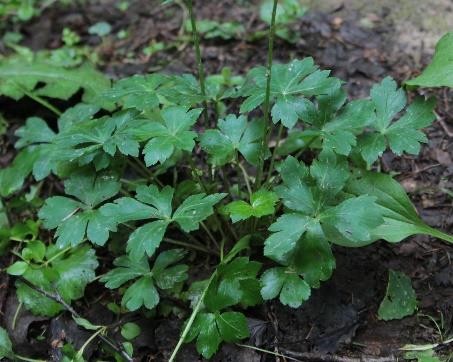 2ОРЕШНИКОВАЯ СОНЯMuscardinus	avellanarius Linnaeus, 1758Отряд Грызуны — Rodentia Семейство	Соневые	— GliridaeN55°41’15,97” E37°13’45,98”Занесена	в	Красную	книгуМосковской	области (категория 2).Обитает в широколиственных и смешанных лесах с густым подлеском,		в			перелесках, садах; в высокоствольных лесах	селится	по		опушкам среди зарослей кустарников. Ведет ночной образ жизни. Живет в искусно построен- ных	гнездах		и			дуплах. Питается орехами, желудями, семенами, ягодами; поедает и насекомых.	Дает		ежегодно одинили	два	помета	по	3–5 детенышей.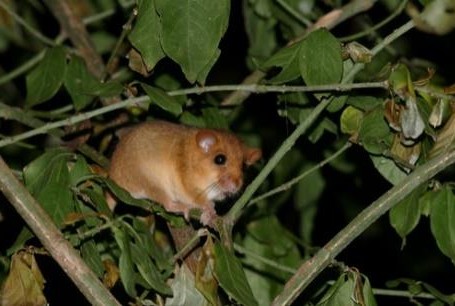 3КЛИНТУХColumba	oenas	Linnaeus, 1758Отряд	Голубеобразные	— ColumbiformesСемейство	Голубиные	— ColumbidaeN55°40’38,92” E37°10’8,19”Занесен	в	Красную	книгуМосковской	области (категория 2).Обитает в спелых лесах и парках			с		дуплистыми деревьями, по соседству с полями и лугами. Гнездится в дуплах,		часто			использует дупла	желны.	Моногам,	в кладке 2 яйца, бывает две кладки в сезон. Питается в основном семена-ми	диких	и	зерновых культурных расте-ний. Перелетный вид.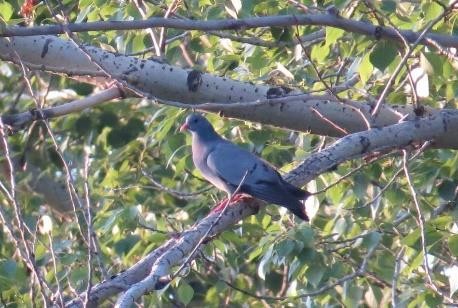 4ЗЕЛЕНЫЙ ДЯТЕЛPicus viridis Linnaeus, 1758 Отряд	Дятлообразные	— PiciformesСемейство	Дятловые	— PicidaeN55°40’22,84” E37°10’52,63”Занесен в Красную книгу Московской	области (категория 2).Населяет пойменные дубравы, ольшаники	и	ветляники, плакорные участки старовозрастных широколиственныхлесов, ельников и березняков с дубом и липой, старые парки. Предпочитает осветлённые и разреженные	участки, мозаичные древостои.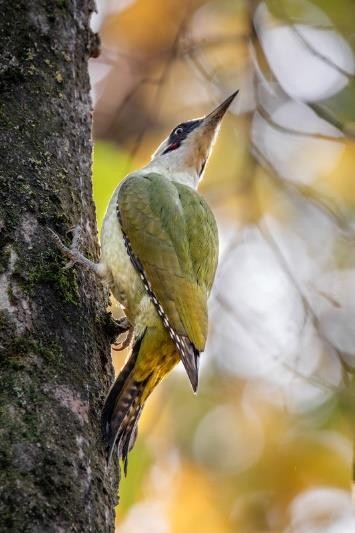 Редкие и уязвимые виды, не включенные в Красную книгу Московской области, нонуждающиеся на территории области в постоянном контроле и наблюденииРедкие и уязвимые виды, не включенные в Красную книгу Московской области, нонуждающиеся на территории области в постоянном контроле и наблюденииРедкие и уязвимые виды, не включенные в Красную книгу Московской области, нонуждающиеся на территории области в постоянном контроле и наблюденииРедкие и уязвимые виды, не включенные в Красную книгу Московской области, нонуждающиеся на территории области в постоянном контроле и наблюдении5Купальница европейская Trollius europaeus L. N55°40’34,97”E37°13’29,25”Занесена в Приложение 1 к ККМОМноголетнее		травянистое растение	до		80	см высотой. Листья в очертании пятиугольные, состоят из пяти зубчато-надрезанных сегментов.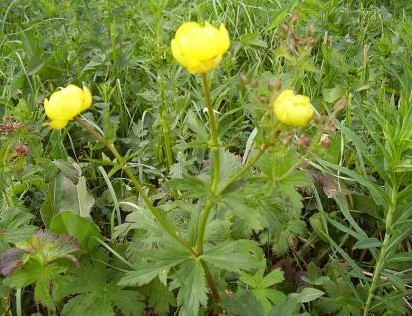 6Ландыш	майский	— Convallaria majalis.N55°40'21.56” E37°10'10.90”Занесен в Приложение 1 к ККМО.Травянистое многолетнее растение 15—30 см		высотой. Подземное корневище горизо нтальное	ползучее,		не толще гусиного	пера,	несёт близ	верхушки		несколько бледных небольших низовых листьев, полускрытых в земле.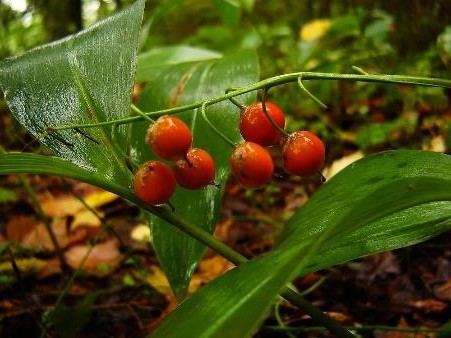 7Белоспинный дятел Dendrocopos leucotos (Bech.) N 55°40'44.63'' E37°14'28.86'Занесен в приложение 2 к ККМО Исключен из Красной книги Московской области .Лесная	птицасемейства дятловых, наиболее	крупный	вид	из рода Dendrocopos.		Имеет внешнее сходство с большим пёстрым дятлом, отличаясь от него белой нижней частью спины и белыми внутренними маховыми.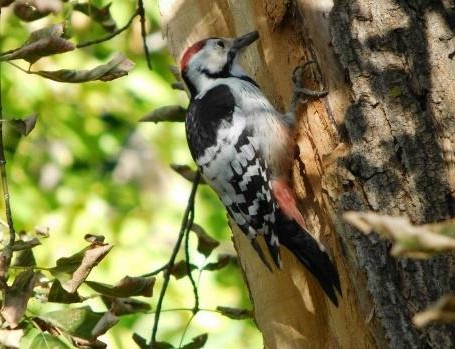 